ApstiprinātsIepirkuma komisijas2016.gada 6.jūnija sēdē(protokols Nr.1)DAUGAVPILS NOVADA DOMEATKLĀTĀ KONKURSA“Daugavpils novada pašvaldības ceļu Sadnieki – Budušķi (92-7), Budiški – Červonka (92-35) un  Skaidrīši – Červonka (96-6) pārbūves būvprojekta izstrāde un autoruzraudzība Tabores un Vecsalienas degradēto teritoriju revitalizācijai un to funkcionālā savienojuma nodrošināšanai”(iepirkuma identifikācijas numurs DND 2016/10)NOLIKUMS(ar grozījumiem, kas izdarīti 21.06.2016.)Daugavpils 20161. Vispārīgā informācijaIepirkuma identifikācijas numurs: DND 2016/10Pasūtītājs un kontaktpersonasIepirkuma priekšmets: tiesības noslēgt ar pasūtītāju publisku pakalpojumu līgumu par būvprojekta  izstrādi un autoruzraudzību “Daugavpils novada pašvaldības ceļu Sadnieki – Budušķi (92-7), Budiški – Červonka (92-35) un  Skaidrīši – Červonka (96-6) pārbūves būvprojekta izstrāde un autoruzraudzība Tabores un Vecsalienas degradēto teritoriju revitalizācijai un to funkcionālā savienojuma nodrošināšanai”.CPV kods: 71000000-8 (Arhitektūras, būvniecības, inženiertehniskie un pārbaudes pakalpojumi). Iepirkums tiek veikts projekta “Dienvidlatgales pašvaldību degradēto teritoriju revitalizācija uzņēmējdarbības attīstībai” ieviešanai, Darbības programmas „Izaugsme un nodarbinātība” prioritārā virziena „Vides aizsardzība un resursu izmantošanas efektivitāte” specifiskā atbalsta mērķa 5.6.2. „Teritoriju revitalizācija, reģenerējot degradētās teritorijas atbilstoši pašvaldību integrētajām attīstības programmām” (turpmāk tekstā SAM 5.6.2.) Latgales programmas ietvaros.Iepirkuma metode: atklāts konkurss;Termiņi:Iepirkuma mērķis: ir panākt atklātumu, piegādātāju brīvu konkurenci, kā arī vienlīdzīgu un taisnīgu attieksmi pret tiem, nodrošinot pasūtītāja līdzekļu efektīvu izmantošanu, maksimāli samazinot pasūtītāja risku, izvēloties piedāvājumu ar viszemāko cenu, kas atbilst konkursa nolikumā noteiktajām prasībām. Iepirkuma mērķis ir sasniegts, ja noteikts Konkursa uzvarētājs un noslēgts iepirkuma līgums.Šajā nolikumā lietoto terminu skaidrojums:Konkurss jeb iepirkuma procedūra: atklāts konkurss: “Daugavpils novada pašvaldības ceļu Sadnieki – Budušķi (92-7), Budiški – Červonka ( 92-35) un  Skaidrīši – Červonka (96-6) pārbūves būvprojekta izstrāde un autoruzraudzība Tabores un Vecsalienas degradēto teritoriju revitalizācijai un to funkcionālā savienojuma nodrošināšanai”., id. Nr. DND 2016/10, Publisko iepirkumu likuma izpratnē;Nolikums: konkursa id. Nr. DND 2016/10 nolikums ar pielikumiem Adobe **.pdf un Microsoft Word **.doc formātā, lejuplādējami Daugavpils novada pašvaldības mājas lapā www.daugavpilsnovads.lv, sadaļā „Iepirkumi”;Konkursa dokumenti: nolikums ar pielikumiem un pārējie konkursa dokumenti, kas apskatāmi un lejuplādējami  Daugavpils novada mājas lapā www.daugavpilsnovads.lv, sadaļā „Iepirkumi”;Piedāvājums: pretendenta konkursa piedāvājuma dokumentos ietverto ziņu un informācijas kopums;Būvprojekts jeb tehniskais projekts: būvniecības ieceres īstenošanai nepieciešamo dokumentu, rasējumu un teksta materiālu kopums, kas izstrādāts atbilstoši LR Būvniecības likuma, Vispārīgo būvnoteikumu, būvnormatīvu un standartu prasībām;Izpildītājs: sertificēta fiziskā persona vai būvniecību reglamentējošajos normatīvajos aktos noteiktajā kārtībā reģistrēta juridiskā persona, kas uzvarējusi konkursā, noslēgusi ar pasūtītāju iepirkuma līgumu un atbilstoši līgumam un projektēšanas uzdevumam organizē un veic būvprojekta izstrādi;Atbildīgais projektētājs jeb būvprojekta vadītājs: - atbilstoša jomā sertificēts būvspeciālists vai būvniecību reglamentējošajos normatīvajos aktos noteiktajā kārtībā reģistrēta juridiskā persona, kas organizē un vada būvprojekta izstrādi;Būvprojekta autors jeb projektētājs: sertificēta fiziskā persona vai būvniecību reglamentējošajos normatīvajos aktos noteiktajā kārtībā reģistrēta juridiskā persona, kas, pamatojoties uz pasūtītāja akceptētu būves pamatideju, saskaņā ar noslēgto līgumu izstrādā būvprojektu vai tā daļu;Būvprojekta akcepts: rakstisks lēmums uzskatīt būvprojektu par pieņemtu, ko izdevusi būvvalde vai cita institūcija Būvniecības likuma 6. pantā noteiktajā kārtībā, būvvaldes atzīme būvatļaujā par būvprojektēšanas nosacījumu izpildi; Autoruzraudzība: saskaņā ar Ministru kabineta 2014.gada 19.augusta noteikumiem Nr.500 „Vispārīgie būvnoteikumi” LBN: Latvijas būvnormatīvs;Akts par būves pieņemšanu ekspluatācijā: LR Ministru kabineta noteikumos noteiktā kārtībā sastādīts akts par būvniecības darbu atbilstību Būvprojekta prasībām.Būves klasifikācija: atbilstoši MK 22.12.2009. noteikumiem Nr. 1620 „Noteikumi par būvju klasifikāciju’’;Būves grupa: būvju iedalījums grupās atbilstoši būvniecības procesam saskaņā ar Ministru kabineta 2014.gada 19.augusta noteikumiem Nr.500„Vispārīgie būvnoteikumi” 1.pielikumu;Personālsabiedrība: LR Komercreģistrā ierakstīta pilnsabiedrība vai komandītsabiedrība LR Komerclikuma normu izpratnē; Personu apvienība: vairāku juridisku un/vai fizisku personu grupa jebkādā kombinācijā, kuras dalībnieces noslēgušas savstarpēju līgumu par dalību konkursā un iesniegušas kopīgu (vienu) konkursa piedāvājumu;Uzņēmums: LR Komerclikumā definētie patstāvīgie tiesību subjekti – kapitālsabiedrība, personālsabiedrība, cita veida komersants, kas reģistrēts LR, kā arī patstāvīgs tiesību subjekts – saimnieciskās darbības veicējs, kas reģistrēts ārvalstīs – sabiedrība, kompānija, korporācija u.c., saskaņā ar mītnes zemes uzņēmējdarbības jomu regulējošiem tiesību aktiem; Uzņēmuma (sabiedrības) vadītājs: persona, kurai saskaņā ar LR Uzņēmumu reģistra aktuāliem datiem uzņēmumā ir pārstāvības tiesības, vai ārvalstu uzņēmumā, - persona, kurai ir uzņēmuma pārstāvības tiesības saskaņā ar mītnes zemes komercdarbību regulējošiem tiesību aktiem; Ieinteresētā persona jeb ieinteresētais piegādātājs: persona, kas izrādījusi interesi par Konkursu līdz piedāvājumu iesniegšanai; Pretendents: persona vai personu apvienība, kas šajā konkursā iesniegusi piedāvājumu veikt pakalpojumus saskaņā ar pasūtītāja (konkursa nolikumā) noteiktajām prasībām;Persona, uz kuras iespējām pretendents balstās, jeb iesaistītā persona: pretendenta - personālsabiedrības dalībnieks vai personu apvienības dalībnieks vai apakšuzņēmējs;Komersants: LR Komercreģistrā vai līdzvērtīgā reģistrā ārvalstīs reģistrēta persona;Latvijas uzņēmums: komersants, kurš nodibināts un reģistrēts Latvijā, saskaņā ar Latvijas Republikas tiesību aktiem;Ārvalstu uzņēmums: komersants, kurš nodibināts un reģistrēts ārvalstī – sabiedrība, kompānija, korporācija u.c., saskaņā ar ārvalsts tiesību aktiem;LR: Latvijas Republika;PIL: LR Publisko iepirkumu likums;CV: kvalifikācijas, izglītības un darba pieredzes apraksts;Finansējums: naudas summa, kuru pasūtītājs paredzējis pakalpojumu apmaksai;Līgums jeb Iepirkuma līgums: publisks pakalpojumu līgums ar pielikumiem par konkursa nolikumā pieprasīto pakalpojumu izpildi LR Publisko iepirkumu likuma normu izpratnē;PVN: pievienotās vērtības nodoklis, kuru jāaprēķina un jāmaksā saskaņā ar LR spēkā esošajiem nodokļu likumdošanas tiesību aktiem;Līgumcena: pretendenta konkursa piedāvājumā norādītā cena par visa pakalpojumu apjoma izpildi bez PVN;Tehniskā specifikācija: konkursa dokumentos noteiktie izpildāmo pakalpojumu raksturojumi un Līguma nosacījumi;LVS: Latvijas valsts standarts.Funkcionāls savienojums: ceļa posms nepārsniedzot 2 km garumu līdz pašvaldības noteiktajai degradētajai teritorijai (MK 2015.gada 10.novembra noteikumu Nr. 645 48.3.1. punkts)2. Konkursa izziņošana un konkursa dokumentu saņemšanaAr konkursa dokumentiem drukātā formā var iepazīties Daugavpils novada domes administratīvajā ēkā Rīgas ielā 2, Daugavpilī, darba laikā, iepriekš sazinoties un saskaņojot ierašanās laiku ar norādīto kontaktpersonu.Pasūtītājs nodrošina brīvu un tiešu elektronisku pieeju konkursa dokumentiem un visiem papildus nepieciešamajiem dokumentiem. Ieinteresēto piegādātāju pienākums ir pastāvīgi sekot līdz aktuālajai informācijai pasūtītāja interneta mājas lapā un ievērot to, sagatavojot savu piedāvājumu. Ar konkursa dokumentiem var iepazīties un tos var lejupielādēt elektroniskā formātā Pasūtītāja mājas lapā www.daugavpilsnovads.lv.Ja ieinteresētais piegādātājs pieprasa izsniegt Nolikumu drukātā veidā, iepirkuma komisija to izsniedz ieinteresētajam piegādātājam bez maksas 3 (trīs) darbdienu laikā pēc tam, kad saņemts attiecīgs pieprasījums, ievērojot nosacījumu, ka pieprasījums iesniegts laikus pirms piedāvājumu iesniegšanas termiņa beigām.Informācijas apmaiņa un papildus informācijas sniegšanaSaziņa starp pasūtītāju (iepirkuma komisiju) un ieinteresētajām personām iepirkuma procedūras ietvaros notiek latviešu valodā pa pastu, faksu vai elektroniski, izmantojot drošu elektronisko parakstu e-pastu dome@novadadome.lv, kā arī elektroniski, neizmantojot drošu elektronisku parakstu caur nolikumā norādīto kontaktpersonu e-pastiem. Saziņas dokumentā ietver pasūtītāja nosaukumu un adresi, iepirkuma procedūras nosaukumu, identifikācijas numuru un pretendenta rekvizītus. (ar grozījumiem, kas izdarīti 21.06.2016.)Ieinteresētā persona var rakstiski pieprasīt papildus informāciju izmantojot  faksu, pastu vai elektroniski, izmantojot drošu elektronisko parakstu e-pastu dome@novadadome.lv. Pasūtītājs pēc ieinteresētās personas pieprasījuma sniedz papildu informāciju par atklāta konkursa nolikumu, ja pieprasījums iesniegts laikus, t.i. tā, lai iepirkuma komisija varētu sniegt atbildi ne vēlāk kā sešas dienas pirms piedāvājumu iesniegšanas termiņa beigām. Ieinteresēto personu pienākums ir pastāvīgi sekot līdz aktuālajai informācijai pasūtītāja interneta mājas lapā un ievērot to, sagatavojot savu piedāvājumu.Lūgumi sniegt papildus informāciju adresējami Daugavpils novada pašvaldībai, Rīgas iela 2, Daugavpils, LV 5401, un nosūtāmi nolikumā un IUB mājas lapā publicētajā paziņojumā par līgumu norādītajām kontaktpersonām.Ja ieinteresētā persona ir laikus pieprasījusi papildu informāciju, pasūtītājs to sniedz ne vēlāk kā sešas dienas pirms piedāvājumu iesniegšanas termiņa beigām, ievietojot mājas lapā www.daugavpilsnovads.lv sadaļā „Iepirkumi”, kā arī nosūtot pieprasītājam.Atbildes uz ieinteresēto personu jautājumiem pasūtītājs nosūta personai, kura uzdevusi jautājumu, atbilstoši tam, kāds sakaru līdzeklis izmantots: e-pastā uzdotam jautājumam - pa e-pastu, faksam - pa faksu, pasta sūtījumam - pa pastu.Grozījumus, papildinājumus Nolikumā, Nolikuma skaidrojumus un atbildes uz ieinteresēto personu jautājumiem pasūtītājs ievieto savā interneta mājas lapā www.daugavpilsnovads.lv, sadaļā „Iepirkumi” pie attiecīgā iepirkuma publikācijas.Tiek uzskatīts, ka visas ieinteresētās personas ir saņēmušas papildu informāciju, grozījumus, papildinājumus Nolikumā, Nolikuma skaidrojumus un atbildes uz ieinteresēto piegādātāju jautājumiem, ja pasūtītājs tos ir ievietojis interneta mājas lapā www.daugavpilsnovads.lv, sadaļā „Iepirkumi” pie attiecīgā iepirkuma publikācijas , kā arī nosūtot pieprasītājam. (ar grozījumiem, kas izdarīti 21.06.2016.).Informācija par iepirkuma priekšmetu (tehniskā specifikācija)Iepirkuma priekšmets: tiesības noslēgt ar pasūtītāju publisku pakalpojumu līgumus par būvprojekta  izstrādi un autoruzraudzību, CPV kods: 71000000-8 (Arhitektūras, būvniecības, inženiertehniskie un pārbaudes pakalpojumi). Iepirkuma priekšmets nav sadalīts daļās. Piedāvājumu var iesniegt par visu iepirkuma priekšmeta apjomu.Līguma priekšmets: līguma priekšmets ir pakalpojumi. Par pakalpojumu izpildi ar Izpildītāju tiks noslēgti 2 (divi) līgumi:1.līgums – Par būvprojekta izstrādi;2.līgums - autoruzraudzība pēc iepirkuma procedūras veikšanas būvuzņēmēja izvēlei un būvdarbu līguma noslēgšanas, Pakalpojuma apjoms noteikts Tehniskajā specifikācijā (Nolikuma A.pielikums). Pakalpojums jāveic saskaņā ar Būvvaldes izsniegtajiem projektēšanas nosacījumiem, tehniskajiem noteikumiem un būvniecību regulējošo normatīvo aktu prasībām un  jāievēro LR būvnormatīvajos aktos noteiktās prasības.  Prasības Pretendentam un nosacījumi  dalībai atklātā konkursā 5.1. Publisko iepirkumu likuma 39.1panta pirmās daļas nosacījumi Pretendenta dalībai atklātā konkursā:5.1.1. kandidāts, pretendents vai persona, kura ir kandidāta vai pretendenta valdes vai padomes loceklis, pārstāvēttiesīgā persona vai prokūrists, vai persona, kura ir pilnvarota pārstāvēt kandidātu vai pretendentu darbībās, kas saistītas ar filiāli, ar tādu prokurora priekšrakstu par sodu vai tiesas spriedumu, kas stājies spēkā un kļuvis neapstrīdams un nepārsūdzams, nav atzīta par vainīgu jebkurā no šādiem noziedzīgiem nodarījumiem:a) noziedzīgas organizācijas izveidošana, vadīšana, iesaistīšanās tajā vai tās sastāvā ietilpstošā organizētā grupā vai citā noziedzīgā formējumā vai piedalīšanās šādas organizācijas izdarītajos noziedzīgajos nodarījumos,b) kukuļņemšana, kukuļdošana, kukuļa piesavināšanās, starpniecība kukuļošanā, neatļauta labumu pieņemšana, komerciāla uzpirkšana, prettiesiska labuma pieprasīšana, pieņemšana un došana, tirgošanās ar ietekmi,c) krāpšana, piesavināšanās vai noziedzīgi iegūtu līdzekļu legalizēšana,d) terorisms, terorisma finansēšana, aicinājums uz terorismu, terorisma draudi vai personas vervēšana un apmācīšana terora aktu veikšanai,e) cilvēku tirdzniecība,f) izvairīšanās no nodokļu un tiem pielīdzināto maksājumu nomaksas;(izņemot Publisko iepirkumu likuma 39.1 panta otro daļu) (ar grozījumiem, kas izdarīti 21.06.2016.)5.1.2. kandidāts vai pretendents ar tādu kompetentas institūcijas lēmumu vai tiesas spriedumu, kas stājies spēkā un kļuvis neapstrīdams un nepārsūdzams, nav atzīts par vainīgu pārkāpumā, kas izpaužas kā:a) vienas vai vairāku personu nodarbināšana, ja tām nav nepieciešamās darba atļaujas vai ja tās nav tiesīgas uzturēties Eiropas Savienības dalībvalstī,b) personas nodarbināšana bez rakstveidā noslēgta darba līguma, nodokļu normatīvajos aktos noteiktajā termiņā neiesniedzot par šo personu informatīvo deklarāciju par darbiniekiem, kas iesniedzama par personām, kuras uzsāk darbu; (izņemot Publisko iepirkumu likuma 39.1 panta otro daļu);5.1.3. kandidāts vai pretendents ar tādu kompetentas institūcijas lēmumu vai tiesas spriedumu, kas stājies spēkā un kļuvis neapstrīdams un nepārsūdzams, nav atzīts par vainīgu konkurences tiesību pārkāpumā, kas izpaužas kā horizontālā karteļa vienošanās, izņemot gadījumu, kad attiecīgā institūcija, konstatējot konkurences tiesību pārkāpumu, par sadarbību iecietības programmas ietvaros kandidātu vai pretendentu ir atbrīvojusi no naudas soda vai naudas sodu samazinājusi (izņemot Publisko iepirkumu likuma 39.1 panta otro daļu);5.1.4. nav pasludināts kandidāta vai pretendenta maksātnespējas process, apturēta kandidāta vai pretendenta saimnieciskā darbība, kandidāts vai pretendents netiek likvidēts ;5.1.5. nav konstatēts, ka kandidātam pieteikuma un pretendentam piedāvājuma iesniegšanas termiņa pēdējā dienā vai lēmuma par iespējamu iepirkuma līguma slēgšanas tiesību piešķiršanu pieņemšanas dienā Latvijā vai valstī, kurā tas reģistrēts vai kurā atrodas tā pastāvīgā dzīvesvieta, ir nodokļu parādi, tajā skaitā valsts sociālās apdrošināšanas obligāto iemaksu parādi, kas kopsummā kādā no valstīm pārsniedz 150 euro. Attiecībā uz Latvijā reģistrētiem un pastāvīgi dzīvojošiem pretendentiem pasūtītājs ņem vērā informāciju, kas ievietota Ministru kabineta noteiktajā informācijas sistēmā Valsts ieņēmumu dienesta publiskās nodokļu parādnieku datubāzes pēdējās datu aktualizācijas datumā;5.1.6. iepirkuma dokumentācijas sagatavotājs (pasūtītāja amatpersona vai darbinieks), iepirkuma komisijas loceklis vai eksperts nav saistīts ar kandidātu vai pretendentu Publisko iepirkumu likuma 23.panta pirmās un otrās daļas izpratnē vai nav ieinteresēts kāda kandidāta vai pretendenta izvēlē un pasūtītājam ir iespējams novērst šo situāciju ar mazāk kandidātu vai pretendentu ierobežojošiem pasākumiem5.1.7. kandidātam vai pretendentam nav konkurenci ierobežojošas priekšrocības iepirkuma procedūrā, jo tas vai ar to saistīta juridiskā persona ir bijusi iesaistīta iepirkuma procedūras sagatavošanā saskaņā ar Publisko iepirkumu likuma 11.panta ceturto daļu un to var novērst ar mazāk ierobežojošiem pasākumiem un kandidāts vai pretendents var pierādīt, ka tā vai ar to saistītas juridiskās personas dalība iepirkuma procedūras sagatavošanā neierobežo konkurenci5.1.8. kandidāts vai pretendents nav sniedzis nepatiesu informāciju, lai apliecinātu atbilstību šā nolikuma 5.1.1.-5.1.7.punktā vai saskaņā ar Publisko iepirkumu likumu noteiktajām kandidātu un pretendentu kvalifikācijas prasībām, vai vispār ir sniedzis pieprasīto informāciju5.2. Atklāta konkursa 5.1.1. līdz 5.1.7. apakšpunktos ietvertie nosacījumi attiecas atsevišķi uz katru piegādātāju apvienības dalībnieku (t. sk. personālsabiedrības biedru) (turpmāk - Saistītā persona) un uz kandidāta vai pretendenta norādīto personu, uz kuras iespējām kandidāts vai pretendents balstās, lai apliecinātu, ka tā kvalifikācija atbilst paziņojumā par līgumu vai iepirkuma procedūras dokumentos noteiktajām prasībām 5.3. Atklāta konkursa 5.1.2. līdz 5.1.7. apakšpunktos ietvertie nosacījumi attiecas atsevišķi uz katru Pretendenta norādīto apakšuzņēmēju, kura sniedzamo pakalpojumu vērtība ir vismaz 20 procenti no kopējas iepirkuma līguma vērtības.5.4. Atbilstība profesionālās darbības veikšanai:5.4.1. Pretendents (t. sk. apakšuzņēmēji un katrs piegādātāju apvienības dalībnieks) ir reģistrēts atbilstoši normatīvo aktu prasībām.5.4.2.  Pretendents (t.sk. apakšuzņēmēji un katrs piegādātāju apvienības dalībnieks) Tehniskajās specifikācijās noteikto uzdevumu un prasību izpildei ir atbilstoši reģistrēts (ja konkrēto darbu veikšanai ir nepieciešama šāda reģistrācija atbilstoši normatīvo aktu prasībām) Latvijas Republikas Būvkomersantu reģistrā vai, ja pretendents nav reģistrēts Latvijas Republikas Būvkomersantu reģistrā, tam jābūt reģistrētam Latvijas Republikas Būvkomersantu reģistrā uz iepirkuma līguma noslēgšanas brīdi.5.5. Tehniskās un profesionālās spējas:5.5.1. Pretendentam iepriekšējo 3 (trīs) kalendāro gadu laikā (pretendentam ir tiesības apliecināt savas profesionālās spējas ar darbiem, kas veikti līdz piedāvājuma iesniegšanas termiņa beigām, proti par 2013.; 2014.; 2015.; kā arī par 2016.gadu) ir līdzvērtīga rakstura un apjoma pieredze projektēšanas darbu un autoruzraudzības darbu līgumu izpildē, t. i. Pretendents kvalitatīvi un atbilstoši pasūtītāja prasībām ir izpildījis vismaz 1 (vienu) projektēšanas darbu pasūtījumu līgumu (izstrādātie būvprojekti atbilstoši normatīvo aktu prasībām ir saskaņoti un akceptēti būvvaldē un tiem ir veikta autoruzraudzība), kur projektēšanas darbu līguma ietvaros izstrādāts autoceļa/-u vai ielas/-u (pārbūvējamā ceļa/-u vai ielas/-u kopgarums ir vismaz 7 (septiņi) km) pārbūves (rekonstrukcijas) būvprojekts un tā autoruzraudzība. (ar grozījumiem, kas izdarīti 21.06.2016.)5.5.2. Pretendenta rīcībā ir normatīvo aktu prasībām atbilstoši sertificēts (ja to nosaka saistošie normatīvie akti) tehniskais personāls Tehniskajās specifikācijās noteikto projektēšanas darbu izpildei, t. sk.:5.5.2.1. vismaz 1 (viens) sertificēts (ja to nosaka saistošie normatīvie akti) speciālists (projektētājs) ceļu projektēšanā, kurš iepriekšējo 3 (trīs) kalendāro gadu laikā (proti par 2013.; 2014.; 2015.; kā arī par 2016.gadu)   kā būvprojekta vadītājs vismaz 1 (viena) projektēšanas darbu līgumu izpildes ietvaros vadījis būvprojekta/u- izstrādi (t. sk. izstrādājis ceļu daļu) autoceļa/-u vai ielas/-u pārbūvei (rekonstrukcijai) un veicis tā autoruzraudzību, kur   projektēšanas pasūtījuma līguma izpildes ietvaros būvprojekts izstrādāts autoceļa/-u vai ielas/-u pārbūvei vismaz 7 (septiņi) km kopgarumā. (ar grozījumiem, kas izdarīti 21.06.2016.).5.5.3.Ārvalstu tehniskajam personālām ir izsniegta licence, sertifikāts vai cits dokuments 5.5.2.1.punkta pakalpojumu sniegšanai (ja šādu dokumentu nepieciešamību nosaka attiecīgās ārvalsts normatīvie akti) un tehniskajam personālām atbilst izglītības un profesionālās kvalifikācijas prasībām attiecīgas profesionālās darbības veikšanai Latvijas Republikā un gadījumā, ja Pretendents tiks atzīts par uzvarētāju, līdz līguma noslēgšanai speciālists iegūs profesionālās kvalifikācijas atzīšanas apliecību vai reģistrēsies attiecīgajā profesiju reģistrā. 5.6. Jāiesniedz šādi pretendenta atlases un kvalifikācijas dokumenti:5.6.1. Aizpildīts Dalības pieteikums, veidne nolikuma C1pielikumā. Pieteikumu dalībai iepirkumā paraksta Pretendenta vadītājs vai vadītāja pilnvarota persona vai personas, kas ir pilnvarotas to darīt Pretendenta vārdā. Pretendents pieteikumu dalībai iepirkumā iesniedz kopā ar dokumentu, kas apliecina piedāvājuma dokumentus parakstījušās, kā arī kopijas, tulkojumus apliecinājušās personas tiesības pārstāvēt Pretendentu iepirkuma procedūras ietvaros. Ja dokumentus, kas attiecas tikai uz atsevišķu personālsabiedrības biedru vai personu apvienības dalībnieku paraksta, kā arī kopijas un tulkojumus apliecina attiecīgā personālsabiedrības biedra vai personu apvienības dalībnieka pilnvarota persona, jāiesniedz dokuments vai dokumenti, kas apliecina šīs personas tiesības pārstāvēt attiecīgo personālsabiedrības biedru vai personu apvienības dalībnieku iepirkuma procedūras ietvaros. Juridiskas personas pilnvarai pievieno dokumentu, kas apliecina pilnvaru parakstījušās paraksttiesīgās amatpersonas tiesības pārstāvēt attiecīgo juridisko personu. 5.6.2. Pretendentu, kas reģistrēti Latvijas Republikas Uzņēmumu reģistra Komercreģistrā, reģistrācijas faktu iepirkuma komisija pārbauda Uzņēmumu reģistra mājas lapā.  Pretendentiem, kas reģistrēti ārvalstīs – jāiesniedz komersanta reģistrācijas apliecības kopija vai līdzvērtīgas iestādes izdots dokuments, kas ir atbilstošs attiecīgās valsts normatīviem aktiem. Ja tādas nav (reģistrācijas valsts normatīvais regulējums neparedz reģistrācijas apliecības izdošanu) tad iesniedz informāciju par pretendenta reģistrācijas nr. un reģistrācijas laiku, kā arī norāda kompetento iestādi reģistrācijas valstī, kas nepieciešamības gadījumā var apliecināt reģistrācijas faktu).5.6.3. Pretendentus, kas reģistrēti Latvijas Republikas Būvkomersantu reģistrā, reģistrācijas faktu iepirkuma komisija pārbauda Latvijas Republikas Būvkomersantu reģistra mājas lapā.  Pretendentiem, kas reģistrēti ārvalstīs – jāiesniedz līdzvērtīgas iestādes izdots dokuments, kas atbilstoši attiecīgās valsts normatīviem aktiem apliecina pretendenta tiesības veikt iepirkuma nolikumā noteiktos darbus.  5.6.4. Pretendenta aizpildīts un parakstīts iepirkuma līguma izpildei piedāvātā personāla saraksts, kurā norādīti visi līguma izpildē iesaistītie projektētāji un speciālisti, kuri nepieciešami  būvprojekta izstrādei un autoruzraudzības veikšanai saskaņā ar Tehnisko specifikāciju, un kurš apliecina iesaistītā personāla statusu (ieņemamo amatu) un veicamos uzdevumus līguma izpildes laikā (veidne nolikuma C2 pielikumā);5.6.5. Piedāvāto projektētāju un speciālistu Pakalpojuma sniegšanā iesaistītā personāla pieredzes un pieejamības apliecinājums (veidne nolikuma C3 pielikumā) un dokumenti, kas apliecina Pretendenta piedāvātā personāla atbilstību nolikuma 5.5.2., 5.5.2.1. un 5.5.3. punktos noteiktajām prasībām (ar grozījumiem, kas izdarīti 21.06.2016.) : 5.6.6. Pretendenta pieredzes apraksts, pievienojot vismaz 1 (vienu) pozitīvu atsauksmi no pasūtītāja, kuru vajadzībām Pretendents pēdējo 3 (trīs) gadu laikā ir sniedzis iepirkuma priekšmetam līdzīgus pakalpojumus, norādot pakalpojuma sniegšanas laiku, summu un raksturojot katru sniegto pakalpojumu, atbilstoši 5.5.1. punkta prasībām (pieredzes apraksta veidne nolikuma C4 pielikumā);5.6.7. Gadījumā, ja piedāvājumu iesniedz personu grupa vai personālsabiedrība, parakstīts dokuments (līgums, vienošanās), kurš apliecina personu grupas vai personālsabiedrības pilnvarojumu iesniegt konkursa piedāvājumu, un apliecina katra dalībnieka uzņemtās saistības attiecībā uz dalību līguma izpildē, gadījumā, ja Pasūtītājs izvēlēsies šo piedāvājumu iepirkuma līguma slēgšanai. 5.6.8. Ja Pretendents  plāno piesaistīt apakšuzņēmējus: 5.6.8.1. apakšuzņēmējiem nododamo darbu apraksts atbilstoši Apakšuzņēmējiem nododamo darbu saraksta veidnei (C6 pielikums). Pretendentam iepirkuma piedāvājumā jānorāda tos apakšuzņēmējus un apakšuzņēmēja apakšuzņēmējus, kuru veicamo darbu vai sniedzamo pakalpojumu vērtība ir 20 % no kopējas līguma summas vai lielāka.5.6.8.2. rakstisks apakšuzņēmēja un apakšuzņēmēja apakšuzņēmēja apliecinājums atbilstoši veidnei (C5 pielikums) par apakšuzņēmēja un apakšuzņēmēja apakšuzņēmēja piedalīšanos iepirkuma procedūrā, kā arī apakšuzņēmēja  un apakšuzņēmēja apakšuzņēmēja gatavību veikt Apakšuzņēmējiem nododamo  darbu sarakstā norādītos  darbus un/vai nodot Pretendenta rīcībā  darbu veikšanai nepieciešamos resursus gadījumā, ja ar Pretendentu tiek noslēgts iepirkuma līgums; 5.6.8.3.dokumentu vai dokumentus, kas apliecina apakšuzņēmēja un apakšuzņēmēja apakšuzņēmēja piedāvājuma dokumentus parakstījušās, kā arī kopijas un tulkojumus apliecinājušās personas tiesības pārstāvēt apakšuzņēmēju un apakšuzņēmēja apakšuzņēmēja iepirkuma procedūras ietvaros. Juridiskas personas pilnvarai pievieno dokumentu, kas apliecina pilnvaru parakstījušās paraksttiesīgās amatpersonas tiesības pārstāvēt attiecīgo juridisko personu.5.7. Prasības Tehniskajam piedāvājumam un iesniedzamie dokumenti5.7.1. Tehniskajā piedāvājumā jāiekļauj:5.7.1.2. Iepirkuma līguma izpildei pretendenta vadošo speciālistu komandas sastāvs un organizatoriskā struktūra.5.7.1.3. Pretendenta rakstveida apliecinājums par to, ka Pretendents ir iepazinies ar šī iepirkuma nolikuma un tā pielikumu nosacījumiem, vienlaicīgu apliecinot to saprotamību un spēju izstrādāt būvprojektu, un veikt būvdarbu autoruzraudzību atbilstoši iepirkuma nosacījumiem un tehniskajai specifikācijai. 5.8. Prasības Finanšu piedāvājumam un iesniedzamie dokumenti5.8.1. Finanšu piedāvājums jāsagatavo atbilstoši C7 pielikumā noteiktajai formai. Finanšu piedāvājumā jāparedz:5.8.1.1. Finanšu piedāvājumā piedāvātajās cenās iekļaujamas visas ar Tehnisko specifikāciju prasību izpildi saistītās izmaksas, nodokļi, kā arī visas ar to netieši saistītās izmaksas (dokumentācijas drukāšanas, transporta pakalpojumi u.c.);5.8.1.2. Finanšu piedāvājumā visas cenas un summas jānorāda euro, aprēķinos jālieto cenas ar 2 (divām) decimālzīmēm aiz komata.5.8.1.3. Finanšu piedāvājumam jābūt Pretendenta vadītāja vai pilnvarotās personas (pievienojama pilnvara) parakstītam. 5.8.2.Piedāvājuma kopējā cenā un atsevišķu darbu līgumcenās jāietver visus nodokļus, nodevas un maksājumus, kas ir saistoši pretendentam un ir spēkā pirms piedāvājuma iesniegšanas termiņa beigām. Pakalpojumu līgumcenas tiek fiksētas uz visu līguma izpildes laiku un netiks pārrēķinātas, izņemot līgumā paredzētos gadījumus;5.8.3 Finanšu piedāvājumā pretendentam jāiekļauj visas paredzamās ar pakalpojumu izpildi saistītās izmaksas, saskaņā ar Būvvaldes projektēšanas nosacījumiem un projektēšanas uzdevumu, tai skaitā visu pakalpojumu un iekārtu izmaksas, kā arī iekļaujot visus izdevumus, kas saistīti ar pakalpojumu veikšanu, apdrošināšanu, garantijām, nodokļiem, nodevām, nepieciešamo atļauju un saskaņojumu saņemšanu no trešajām personām;5.9. Citi piedāvājuma iesniedzamie dokumenti:5.9.1. Izdrukas no Valsts ieņēmumu dienesta elektroniskās deklarēšanas sistēmas par Pretendenta un tā piesaistīto apakšuzņēmēju vidējām stundas tarifa likmēm profesiju grupās (Pretendents atbilstoši PIL 48.panta 1.1 daļas regulējumam piedāvājumam pievieno izdruku no Valsts ieņēmumu dienesta elektroniskās deklarēšanas sistēmas par Pretendenta vidējām stundas tarifa likmēm profesiju grupās pirmajos trijos gada ceturkšņos pēdējo četru gada ceturkšņu periodā līdz piedāvājuma iesniegšanas dienai. Ja pretendents kā nodokļu maksātājs ir reģistrēts pēdējo četru gada ceturkšņu periodā līdz piedāvājuma iesniegšanas dienai, ņem vērā darba ņēmēju vidējo stundas tarifa likmi periodā no nākamā mēneša pēc reģistrācijas mēneša līdz piedāvājuma iesniegšanas dienai). (ar grozījumiem, kas izdarīti 21.06.2016.).5.9.2. Ja pretendenta darba ņēmēju vidējā stundas tarifa likme kaut vienā no profesiju grupām pirmajos trijos gada ceturkšņos pēdējo četru gada ceturkšņu periodā līdz piedāvājuma iesniegšanas dienai ir mazāka par 80 procentiem (vai nesasniedz valstī noteikto minimālo stundas tarifa likmi) no darba ņēmēju vidējās stundas tarifa likmes attiecīgajā profesiju grupā valstī minētajā periodā pēc Valsts ieņēmumu dienesta apkopotajiem datiem, kas publicēti Valsts ieņēmumu dienesta mājaslapā internetā, pretendentam ir tiesības, iesniedzot Piedāvājumu, pievienot detalizētu paskaidrojumu par vidējo stundas tarifa likmju atšķirībām.5.10. Informācija Pretendentiem par Eiropas vienoto iepirkuma procedūras dokumentu: 5.10.1. atbilstoši grozījumiem Publisko iepirkumu likumā, kas stājās spēkā 2016.gada 20.maijā, ir ieviests  Eiropas vienotais iepirkuma procedūras dokuments (Publisko iepirkumu likuma 44.1 pants);5.10.2. Pasūtītājs pieņem Eiropas vienoto iepirkuma procedūras dokumentu kā sākotnējo pierādījumu atbilstībai iepirkuma procedūras dokumentos noteiktajām Pretendentu atlases prasībām (Pretendents ir tiesīgs neiesniegt Piedāvājumā sākotnēji visus Pasūtītāja nolikumā pieprasītos dokumentus, ja tas apliecina atbilstību ar Eiropas vienoto iepirkuma procedūras dokumentu).5.10.3. Ja Pretendents izvēlējies iesniegt Eiropas vienoto iepirkuma procedūras dokumentu, lai apliecinātu, kas tas atbilst iepirkuma procedūras dokumentos (Konkursa nolikumā) noteiktajām Pretendentu atlases prasībām, tas iesniedz šo dokumentu (Eiropas vienotais iepirkuma procedūras dokuments), kas ir pieejams aizpildīšanai word dokumenta formātā Iepirkumu uzraudzības biroja tīmekļa vietnē http://www.iub.gov.lv/. Pretendents iesniedz šo dokumentu arī par katru personu, uz kuras iespējām pretendents balstās, lai apliecinātu, ka tā kvalifikācija atbilst iepirkuma procedūras dokumentos noteiktajām prasībām.Piegādātāju apvienība iesniedz atsevišķu Eiropas vienoto iepirkuma procedūras dokumentu par katru tās dalībnieku. 5.10.4. Pretendents var Pasūtītājam iesniegt Eiropas vienoto iepirkuma procedūras dokumentu, kas ir bijis iesniegts citā iepirkuma procedūrā, ja tas apliecina, ka tajā iekļautā informācija ir pareiza.6. Piedāvājuma sagatavošana, noformēšana un iesniegšana6.1. Iesniedzot piedāvājumu vai pieteikumu, kandidāts vai piegādātājs ir tiesīgs visu iesniegto dokumentu atvasinājumu un tulkojumu pareizību apliecināt ar vienu  apliecinājumu, ja viss piedāvājums vai pieteikums ir cauršūts vai caurauklots. Tas pats attiecas arī uz pieteikumu vai piedāvājumu elektronisku iesniegšanu, kad kandidāts vai piegādātājs ir tiesīgs ar vienu drošu elektronisko parakstu parakstīt visus dokumentus kā vienu kopumu.6.2 Piedāvājuma dokumenti jāsastāda latviešu valodā, un jāiesniedz 2 eksemplāros – 1 (viens) oriģināls un 1 (viena) kopija. Ja kāds dokuments vai citi piedāvājumā iekļautie informācijas materiāli vai dokumenti nav latviešu valodā, tiem pievieno apliecinātu tulkojumu atbilstoši Ministru kabineta 22.08.2000. noteikumu Nr.291 „Kārtība, kādā apliecināmi dokumentu tulkojumi valsts valodā” prasībām.6.3. Piedāvājums jāiesniedz caurauklots, sanumurētām lapām, uz uzlīmes jābūt norādītam lapu skaitam, uzlīmei jābūt apzīmogotai un to paraksta pretendenta pilnvarota persona. Uz oriģināla jābūt norādei “Oriģināls” un uz kopijas norāde “Kopija”. Personai, kura paraksta piedāvājumu, jābūt tiesīgai parakstīt iepirkuma līgumu; (ar grozījumiem, kas izdarīti 21.06.2016.).6.5. Iesniedzot piedāvājumu vai pieteikumu elektroniski, pretendents ir tiesīgs ar vienu drošu elektronisko parakstu parakstīt visus dokumentus kā vienu kopumu.6.6. Piedāvājumu jāiesniedz slēgtā iesaiņojumā. 6.7. Uz iesaiņojuma jānorāda:6.8. Piedāvājuma grozījumus vai paziņojumus par piedāvājuma atsaukšanu iesaiņo, noformē un iesniedz atbilstoši noteiktajām piedāvājuma iesaiņošanas, noformēšanas un iesniegšanas prasībām, attiecīgi norādot “Piedāvājuma grozījumi” vai “Piedāvājuma atsaukums”;6.9. Iesniedzamie dokumenti jāsagatavo atbilstoši veidnēm, ja tādas dotas konkursa nolikumā;6.10. Pretendenta piedāvājumā visiem iesniegtajiem dokumentiem jāatbilst atbilstoši Dokumentu juridiskā spēka likumam.6.11. Konkursa piedāvājumā ietilpst dokumenti, kuri sašūti un sakārtoti šādā secībā: (ar grozījumiem, kas izdarīti 21.06.2016.).6.11.1. Satura rādītājs;6.11.2. Pretendenta atlases un kvalifikācijas dokumenti; 6.11.3. Pretendenta tehniskā piedāvājuma dokumenti;6.11.4. Pretendenta finanšu piedāvājuma dokumenti. 6.11.5. Izdrukas no Valsts ieņēmumu dienesta elektroniskās deklarēšanas sistēmas (EDS) saskaņā ar nolikuma 5.9.punktu. (ar grozījumiem, kas izdarīti 21.06.2016.). 6.12. Piedāvājuma iesniegšanas un atvēršanas vieta, datums, laiks un kārtība: (ar grozījumiem, kas izdarīti 21.06.2016.) 6.12.1. Ieinteresētās personas piedāvājumus var iesniegt līdz 2016.gada 13.jūlijam plkst. 1100, Daugavpils novada dome, Rīgas ielā 2, Daugavpilī, iesniedzot personīgi vai atsūtot pa pastu vai ar kurjerpastu, vai elektroniski, parakstot ar drošu elektronisko parakstu. Pasta vai kurjerpasta sūtījumam jābūt nogādātam šajā punktā norādītajā adresē līdz augstākminētajam termiņam. Piedāvājumu (tā grozījumus, papildinājumus, atsaukumus), kas iesniegts/i pēc minētā termiņa, neizskatīs un atdos atpakaļ iesniedzējam.;6.12.2. Pretendents, iesniedzot piedāvājumu, var pieprasīt apliecinājumu tam, ka piedāvājums saņemts (ar norādi par piedāvājuma saņemšanas laiku);6.13. Piedāvājumi, kas nav noformēti un iesniegti Nolikumā noteiktajā kārtībā, nav iesaiņoti tā, lai piedāvājumā iekļautā informācija nebūtu pieejama līdz piedāvājumu atvēršanas brīdim, vai kas saņemti pēc norādītā iesniegšanas termiņa, netiek izskatīti un tiek atdoti atpakaļ iesniedzējam. (ar grozījumiem, kas izdarīti 21.06.2016.)6.14. Saņemot piedāvājumus, PASŪTĪTĀJS pretendentus reģistrē piedāvājumu iesniegšanas secībā. Pretendentu sarakstā norāda pretendentu, tā adresi un tālruņa numuru, kā arī piedāvājuma iesniegšanas datumu un laiku. PASŪTĪTĀJS nodrošina, lai līdz piedāvājuma atvēršanai pretendentu saraksts netiktu izpausts; (ar grozījumiem, kas izdarīti 21.06.2016.)6.15. Piedāvājumu atsaukšana, grozīšana vai aizstāšana: (ar grozījumiem, kas izdarīti 21.06.2016.)6.15.1. Pretendents var atsaukt vai aizstāt savu piedāvājumu vai izdarīt tajā grozījumus līdz Nolikumā norādītā piedāvājumu iesniegšanas termiņa beigām;6.15.2. Katram piedāvājuma grozījumam ir jābūt sagatavotam un noformētam saskaņā ar Nolikuma prasībām, papildus uz ārējā un, ja nepieciešams, iekšējā iepakojuma norādot attiecīgi “GROZĪJUMS” vai “AIZSTĀŠANA”. 6.15.3. Paziņojumu par atsaukumu nosūta vai iesniedz slēgtā iesaiņojumā, uz kuras norādīts pasūtītāja nosaukums, un adrese, pretendenta nosaukums, reģistrācijas numurs un adrese, konkursa nosaukums un identifikācijas numurs un norāde “ATSAUKUMS”.6.15.4. Pretendents var atsaukt vai aizstāt piedāvājumu personīgi, ierodoties piedāvājumu uzglabāšanas vietā – Daugavpils novada domē, Rīgas ielā 2, Daugavpilī, LV-5401, vai atsūtot pa pastu vai ar kurjerpastu, vai iesniedzot pieteikumu elektroniski parakstītu ar drošu elektronisko parakstu . (ar grozījumiem, kas izdarīti 21.06.2016.).6.15.5. Pasta vai kurjerpasta sūtījumam jābūt nogādātam šajā punktā norādītajā adresē līdz Nolikuma norādītā piedāvājumu iesniegšanas termiņa beigām. Sūtījumu, kas iesniegts pēc minētā termiņa, netiks izskatīts un atdots atpakaļ iesniedzējam.6.15.6. Piedāvājuma atsaukšanai ir bezierunu raksturs, un tā izslēdz pretendentu no tālākās līdzdalības atklātā konkursā.6.15.7. Piedāvājuma aizstāšanas gadījumā par piedāvājuma iesniegšanas laiku tiks uzskatīts pēdējā iesniegtā piedāvājuma iesniegšanas brīdis.6.16. Piedāvājumi tiks atvērti piedāvājumu atvēršanas sanāksmē Daugavpils novada dome (sēžu zālē), Rīgas iela 2, Daugavpilī, LV-5401, 2016.gada 13.jūlijā plkst. 1100 Nolikumā un PIL noteiktā kārtībā. Piedāvājumu atvēršanas sanāksmē var piedalīties visi interesenti. (ar grozījumiem, kas izdarīti 21.06.2016.)6.17. Ja piedāvājumu atvēršanā nepiedalās pretendenta – uzņēmuma vadītājs, bet piedalās pilnvarots pārstāvis, viņš uzrāda iepirkumu komisijai pilnvaru vai citu dokumentu, kas apliecina tiesības pārstāvēt pretendentu. (ar grozījumiem, kas izdarīti 21.06.2016.)Cita informācijaPretendentam rūpīgi jāiepazīstas ar konkursa nolikumu, un tas ir pilnīgi atbildīgs par iesniegtā piedāvājuma atbilstību nolikumā noteiktajām prasībām.Laikā no piedāvājuma iesniegšanas līdz to atvēršanai PASŪTĪTĀJAM, un iepirkumu komisijai aizliegts sniegt informāciju par citu piedāvājumu esamību. Piedāvājumu izvērtēšanas laikā līdz rezultātu paziņošanai PASŪTĪTĀJAM un iepirkuma komisijai aizliegts sniegt informāciju par piedāvājuma vērtēšanas procesu.Pretendents sedz visus izdevumus, kas ir saistīti ar piedāvājuma sagatavošanu un iesniegšanu. Iesniegto piedāvājumu, izņemot nolikumā noteiktajos gadījumos, pretendentam neatdod.;PASŪTĪTĀJS var izdarīt grozījumus konkursa nolikumā LR Publisko iepirkumu likumā noteiktā kārtībā;Piedalīšanās konkursā ir pretendenta brīvas gribas izpausme, un PASŪTĪTĀJS neatlīdzina un nesedz nekādus izdevumus vai zaudējumus, kas saistīti ar konkursa piedāvājuma sagatavošanu un iesniegšanu.Piedāvājumu atvēršanas sanāksme, vērtēšana un konkursa uzvarētāju noteikšana Uzsākot piedāvājumu atvēršanas sanāksmi, klātesošajiem pretendentiem vai to pārstāvjiem paziņo iepirkuma komisijas sastāvu;Pretendenti un to pārstāvji reģistrējas komisijas sagatavotajā reģistrācijas lapā, kurā norāda pretendentu, tā adresi un tālruņa numuru. Pretendentu pārstāvji papildus minētajām ziņām norāda vārdu, uzvārdu un amatu;Sanāksmes laikā komisija nolasa pretendentu sarakstu;Piedāvājumi tiek atvērti to iesniegšanas kārtībā. Komisija atver iesniegto piedāvājumu un nolasa piedāvājuma pamatdatus (pretendenta nosaukumu, piedāvāto kopējo līgumcenu bez PVN);Kad visi piedāvājumi atvērti, piedāvājumu atvēršanas sanāksmi slēdz;Pretendentu atlasi, tehnisko piedāvājumu atbilstības pārbaudi un piedāvājumu vērtēšanu komisija veic slēgtā sanāksmē;Vispirms komisija izvērtē piedāvājumu noformējumu. Piedāvājumi, kas neatbilst nolikumā noteiktajām sagatavošanas, komplektēšanas un noformēšanas prasībām, tiek noraidīti gadījumā, ja neatbilstība var ietekmēt konkursa rezultātu;Pretendentu atbilstības un kvalifikācijas pārbaudes laikā komisija noskaidro pretendentu kompetenci un atbilstību nolikumā noteiktajām pakalpojumu izpildes prasībām. Neatbilstošie pretendenti tiek izslēgti no turpmākas dalības konkursā;Pēc pretendentu kvalifikācijas pārbaudes komisija veic tehnisko piedāvājumu atbilstības pārbaudi. Tehnisko piedāvājumu atbilstības pārbaudē nosaka tehniskā piedāvājuma atbilstību nolikumā norādīto tehnisko prasību līmenim. Piedāvājumi, kas neatbilst nolikumā norādīto tehnisko prasību līmenim, tiek noraidīti;Pēc pretendentu tehnisko piedāvājumu atbilstības pārbaudes komisija vērtē finanšu piedāvājumus;Vērtējot finanšu piedāvājumus, Iepirkumu komisija pārbauda, vai piedāvājumā nav aritmētiskās kļūdas (kļūda, kura ir pieļauta vienīgi aritmētisku jeb matemātisku darbību rezultātā);Ja kādā piedāvājumā tiek konstatēta aritmētiskā kļūda Iepirkumu komisija rīkojas PIL 56. panta trešajā daļā noteiktā kārtībā;Ja Iepirkumu komisija konstatē, ka piedāvājums varētu būt nepamatoti lēts, tā rīkojas PIL 48.pantā noteiktajā kārtībā;No piedāvājumiem, kuri ir atzīti par atbilstošiem piedāvājumu noformējuma pārbaudes, pretendentu atlases un piedāvājumu atbilstības pārbaudes laikā, iepirkumu komisija izvēlas piedāvājumu ar viszemāko cenu un pieņem lēmumu atzīt tā iesniedzēju par konkursa uzvarētāju.Par pieņemto lēmumu pasūtītājs paziņo PIL noteiktā kārtībā.Gadījumā, ja atklātam konkursam tiks iesniegts tikai viens piedāvājums, kas pilnībā atbildīs nolikuma prasībām, un pasūtītāja budžeta iespējām, pretendents, kas iesniedzis šo piedāvājumu, var tikt atzīts par konkursa uzvarētāju.Gadījumā, ja konkursa uzvarētājs kādu iemeslu dēļ nenoslēdz ar pasūtītāju iepirkuma līgumu, pasūtītājs ir tiesīgs piedāvāt slēgt līgumu nākamā lētākā piedāvājuma iesniedzējam.9. Nepamatoti lēta piedāvājuma noteikšana9.1. Ja iepirkuma komisija konstatē, ka piedāvājums konkrētam publiskam pakalpojumu līgumam varētu būt nepamatoti lēts, iepirkuma komisija pirms šī piedāvājuma noraidīšanas rakstveidā pieprasa detalizētu paskaidrojumu par būtiskajiem piedāvājuma nosacījumiem.9.2. Detalizētais skaidrojums īpaši var attiekties uz (ar grozījumiem, kas izdarīti 21.06.2016.).: 9.2.1. darbu izpildes procesa, metodes vai sniedzamo pakalpojumu izmaksām;9.2.2. izraudzītajiem tehniskajiem risinājumiem un īpaši izdevīgajiem darbu veikšanas, preču piegādes vai pakalpojumu sniegšanas apstākļiem, kas ir pieejami pretendentam;9.2.3. piedāvāto pakalpojumu īpašībām un oriģinalitāti;9.2.4. darba aizsardzības noteikumu un darba apstākļu atbilstību vietai, kur tiek sniegti pakalpojumi;9.2.5. pretendenta iespējām saņemt komercdarbības atbalstu;9.2.6. atšķirību starp pretendenta un tā piedāvājumā norādīto apakšuzņēmēju darba ņēmēju vidējām stundas tarifa likmēm profesiju grupās un Valsts ieņēmumu dienesta apkopotajiem datiem par darba ņēmēju vidējām stundas tarifa likmēm profesiju grupās.9.3. Ja iepirkuma komisija konstatē, ka Pretendenta vai tā piedāvājumā norādīto apakšuzņēmēju darba ņēmēju vidējā stundas tarifa likme atbilstoši Pretendenta piedāvājumā saskaņā ar nolikuma ietvertajai izdrukai no VID elektroniskās deklarēšanas sistēmas kaut vienā no profesiju grupām pirmajos trijos gada ceturkšņos pēdējo četru gada ceturkšņu periodā līdz piedāvājuma iesniegšanas dienai ir mazāka par 80 procentiem (vai nesasniedz valstī noteikto minimālo stundas tarifa likmi) no darba ņēmēju  vidējās stundas tarifa likmes attiecīgajā profesiju grupā valstī minētajā periodā pēc Valsts ieņēmumu dienesta apkopotajiem datiem, kas publicēti Valsts ieņēmumu dienesta mājaslapā internetā. Ja Pretendents kā nodokļu maksātājs ir reģistrēts pēdējo četru gada ceturkšņu periodā līdz piedāvājuma iesniegšanas dienai, ņem vērā darba ņēmēju vidējo stundas tarifa likmi periodā no nākamā mēneša pēc reģistrācijas mēneša līdz piedāvājuma iesniegšanas dienai.9.4. Iepirkuma komisija, konsultējoties ar Pretendentu, izvērtē visus nolikuma 9.2. punktā minētos faktorus. Iepirkuma komisija nolikuma 9.2.6. punktā minēto faktu izvērtēšanai pieprasa no VID atzinumu par pretendenta un tā piedāvājumā norādīto apakšuzņēmēju darba ņēmēju vidējās stundas tarifa likmes pamatotību atbilstoši pretendenta un tā piedāvājumā norādīto apakšuzņēmēju veiktajai saimnieciskajai darbībai. VID, veicot nodokļu administrēšanas pasākumus, pārbauda vidējās stundas tarifa likmes pamatotību un sniedz atzinumu iepirkuma komisijai 15 dienu laikā.9.5. Ja izvērtējot Pretendenta sniegto skaidrojumu, iepirkuma komisija konstatē, ka Pretendents nevar pierādīt, ka tam ir pieejami būtiski piedāvājuma nosacījumi, kas ļauj noteikt tik zemu cenu, iepirkuma komisija atzīst piedāvājumu par nepamatoti lētu un turpmāk to neizskata. 9.6. Ja iepirkuma komisija konstatē, ka piedāvājums ir nepamatoti lēts tāpēc, ka pretendents saņēmis valsts atbalstu, piedāvājumu pēc konsultācijām ar pretendentu var noraidīt, tikai pamatojoties uz to, ka pretendents nevar iepirkuma komisijai noteiktā saprātīgā termiņā pierādīt, ka saņemtais komercdarbības atbalsts ir likumīgs. Ja pretendenta piedāvājums tiek noraidīts šī iemesla dēļ, tas informē Eiropas Komisiju un Iepirkumu uzraudzības biroju par piedāvājuma noraidīšanu un noraidīšanas iemeslu.9.7. Ja Pretendenta sniegtais skaidrojums nav pietiekošs, iepirkuma komisija konsultējas ar Pretendentu, izvērtējot visus nolikuma 9.2. punktā minētos faktorus. (ar grozījumiem, kas izdarīti 21.06.2016.).9.9. Ja Pretendenta piedāvājums tiek noraidīts kā nepamatoti lēts (Publisko iepirkumu likuma 48. panta ceturtajā daļā noteiktajā gadījumā), Pasūtītājs informē Eiropas Komisiju un Iepirkumu uzraudzības biroju par piedāvājuma noraidīšanu un noraidīšanas iemeslu.10. Publisko iepirkumu likuma 39.1panta izslēgšanas nosacījumu pārbaude:10.1. Komisija izslēdz Pretendentu no dalības iepirkuma procedūrā jebkurā no PIL 39.¹ panta pirmajā daļā noteiktajiem izslēgšanas gadījumiem. 10.2. Komisija neizslēdz Pretendentu no dalības iepirkuma procedūrā PIL 39.¹ panta otrās daļas 1. un 2.punktā noteiktajos gadījumos. 10.3. Komisija pārbaudi par Nolikuma 10.1.punktā noteikto Pretendentu izslēgšanas gadījumu esamību veic attiecībā uz katru Pretendentu, kuram atbilstoši citām paziņojumā par līgumu un iepirkuma procedūras dokumentos noteiktajām prasībām un izraudzītajam piedāvājuma izvēles kritērijam būtu piešķiramas līguma slēgšanas tiesības.10.4. Lai pārbaudītu, vai Pretendents nav izslēdzams no dalības iepirkuma procedūrā PIL 39.¹ panta pirmās daļas 1., 2. un 3.punktā minēto noziedzīgo nodarījumu un pārkāpumu dēļ, par kuriem attiecīgā šā panta pirmajā daļā minētā persona ir sodīta Latvijā, kā arī šā panta pirmās daļas 4. un 5.punktā minēto faktu dēļ, Komisija, izmantojot Ministru kabineta noteikto informācijas sistēmu attiecībā uz Latvijā reģistrētu vai pastāvīgi dzīvojošu personu, Ministru kabineta noteiktajā kārtībā iegūst informāciju:10.4.1. par PIL 39.¹ panta pirmās daļas 1., 2. un 3.punktā minētajiem pārkāpumiem un noziedzīgajiem nodarījumiem — no Iekšlietu ministrijas Informācijas centra (Sodu reģistra). Pasūtītājs minēto informāciju no Iekšlietu ministrijas Informācijas centra (Sodu reģistra) ir tiesīgs saņemt, neprasot Pretendenta un citu šā panta pirmajā daļā minēto personu piekrišanu;10.4.2. par PIL 39.¹ panta pirmās daļas 1.punktā minēto personu (personu, kura ir Pretendenta valdes vai padomes loceklis, pārstāvēttiesīgā persona, prokūrists, vai personu, kura ir pilnvarota pārstāvēt Pretendentu darbībās, kas saistītas ar filiāli) un par šā panta pirmās daļas 4.punktā minētajiem faktiem — no Uzņēmumu reģistra;10.4.3. par PIL 39.¹ panta pirmās daļas 5.punktā minētajiem faktiem — no Valsts ieņēmumu dienesta. Pasūtītājs attiecīgo informāciju no Valsts ieņēmumu dienesta ir tiesīgs saņemt, neprasot Pretendenta un citu šā panta pirmajā daļā minēto personu piekrišanu.10.5. Lai pārbaudītu, vai uz Latvijā reģistrēta Pretendenta valdes vai padomes locekli, pārstāvēttiesīgo personu vai prokūristu, vai personu, kura ir pilnvarota pārstāvēt Pretendentu darbībās, kas saistītas ar filiāli, un kura ir reģistrēta vai pastāvīgi dzīvo ārvalstī, vai uz ārvalstī reģistrētu vai pastāvīgi dzīvojošu Pretendentu, vai PIL 39.¹ panta pirmās daļas 9., 10. un 11.punktā minēto personu, kas reģistrēta vai pastāvīgi dzīvo ārvalstī, nav attiecināmi PIL 39.¹ panta pirmajā daļā noteiktie izslēgšanas nosacījumi, Pasūtītājs, izņemot PIL 39.¹ panta vienpadsmitajā daļā minēto gadījumu, pieprasa, lai Pretendents iesniedz attiecīgās kompetentās institūcijas izziņu, kas apliecina, ka uz Latvijā reģistrēta Pretendenta valdes vai padomes locekli, pārstāvēttiesīgo personu vai prokūristu, vai personu, kura ir pilnvarota pārstāvēt Pretendentu darbībās, kas saistītas ar filiāli, un kura ir reģistrēta vai pastāvīgi dzīvo ārvalstī, vai uz Pretendentu, vai PIL 39.¹ panta pirmās daļas 9., 10. un 11.punktā minēto personu neattiecas PIL 39.¹ panta pirmajā daļā minētie gadījumi. Termiņu izziņas iesniegšanai Pasūtītājs nosaka ne īsāku par 10 darbdienām pēc pieprasījuma izsniegšanas vai nosūtīšanas dienas. Ja attiecīgais pretendents noteiktajā termiņā neiesniedz minēto izziņu, Pasūtītājs to izslēdz no dalības iepirkuma procedūrā. 10.6. Ja Pasūtītājs konstatē, ka Ministru kabineta noteiktajā informācijas sistēmā saskaņā ar Valsts ieņēmumu dienesta publiskās nodokļu parādnieku datubāzes pēdējās datu aktualizācijas datumā ievietoto informāciju Pretendentam vai 39.¹ panta pirmās daļas 9., 10. un 11.punktā minētajai personai piedāvājuma iesniegšanas termiņa pēdējā dienā vai arī dienā, kad pieņemts lēmums par iespējamu iepirkuma līguma slēgšanas tiesību piešķiršanu, ir nodokļu parādi, tajā skaitā valsts sociālās apdrošināšanas obligāto iemaksu parādi, kas kopsummā pārsniedz 150 euro, Pasūtītājs nosaka termiņu — 10 dienas pēc informācijas izsniegšanas vai nosūtīšanas dienas — apliecinājuma iesniegšanai par to, ka Pretendentam piedāvājuma iesniegšanas termiņa pēdējā dienā vai lēmuma par iespējamu iepirkuma līguma slēgšanas tiesību piešķiršanu pieņemšanas dienā nebija nodokļu parādu, tajā skaitā valsts sociālās apdrošināšanas obligāto iemaksu parādu, kas kopsummā pārsniedz 150 euro. Ja noteiktajā termiņā apliecinājums nav iesniegts, Pasūtītājs Pretendentu izslēdz no dalības iepirkumā.11. Uzticamības nodrošināšanai iesniegto pierādījumu vērtēšana 11.1. Atbilstoši 39.3 panta otrajā daļā noteiktajam, ja Pretendents vai personālsabiedrības biedrs, ja pretendents ir personālsabiedrība, atbilst PIL 39.¹ panta pirmās daļas 1., 2., 3., 4., 6. vai 7.punktā minētajam izslēgšanas gadījumam, pretendents norāda to piedāvājumā un, ja tiek atzīts par tādu, kuram būtu piešķiramas līguma slēgšanas tiesības, iesniedz skaidrojumu un pierādījumus par nodarītā kaitējuma atlīdzināšanu vai noslēgtu vienošanos par nodarītā kaitējuma atlīdzināšanu, sadarbošanos ar izmeklēšanas iestādēm un veiktajiem tehniskajiem, organizatoriskajiem vai personālvadības pasākumiem, lai pierādītu savu uzticamību un novērstu tādu pašu un līdzīgu gadījumu atkārtošanos nākotnē.11.2. Atbilstoši 39.3 panta trešajā daļā noteiktajam, ja Pretendents neiesniedz skaidrojumu un pierādījumus, Pasūtītājs izslēdz attiecīgo Pretendentu no dalības iepirkuma procedūrā kā atbilstošu PIL 39.¹panta pirmās daļas 1., 2., 3., 4., 6. vai 7.punktā minētajam izslēgšanas gadījumam.11.3. Atbilstoši 39.3panta ceturtajā daļā noteiktajam Pasūtītājs izvērtē Pretendenta vai personālsabiedrības biedra, ja Pretendents ir personālsabiedrība, veiktos pasākumus un to pierādījumus, ņemot vērā noziedzīga nodarījuma vai pārkāpuma smagumu un konkrētos apstākļus. Pasūtītājs var prasīt attiecīgā noziedzīgā nodarījuma vai pārkāpuma jomas kompetentām institūcijām atzinumus par Pretendenta veikto pasākumu pietiekamību uzticamības atjaunošanai un tādu pašu un līdzīgu gadījumu novēršanai nākotnē.11.4. Atbilstoši 39.3 panta piektajā daļā noteiktajam, ja Pasūtītājs veiktos pasākumus uzskata par pietiekamiem uzticamības atjaunošanai un līdzīgu gadījumu novēršanai nākotnē, tā pieņem lēmumu neizslēgt attiecīgo Pretendentu no dalības iepirkuma procedūrā. Ja veiktie pasākumi ir nepietiekami, Pasūtītājs pieņem lēmumu izslēgt Pretendentu no tālākas dalības iepirkuma procedūrā.12. Iepirkuma līguma noslēgšanas kārtība 12.1. Līguma parakstīšanas termiņš:12.1.1. Līgumu – “Daugavpils novada pašvaldības ceļu Sadnieki – Budušķi (92-7), Budiški – Červonka ( 92-35) un  Skaidrīši – Červonka (96-6) pārbūves būvprojekta izstrāde un autoruzraudzība Tabores un Vecsalienas degradēto teritoriju revitalizācijai un to funkcionālā savienojuma nodrošināšanai”., turpmāk – Līgums (B1pielikums), pasūtītājs un Konkursa uzvarētājs paraksta ne agrāk kā nākamajā darbdienā pēc LR PIL 67.panta piektajā daļā noteiktā nogaidīšanas termiņa beigām.  (ar grozījumiem, kas izdarīti 21.06.2016.).12.1.2. Līgumu – par autoruzraudzību pasūtītājs un Konkursa uzvarētājs paraksta pēc būvprojekta projekta izstrādes pabeigšanas, iepirkuma procedūras veikšanas būvuzņēmēja izvēlei un būvdarbu līguma noslēgšanas. Līguma teksta sagatavošanai par pamatu tiek izmantots Nolikumam pievienotais Autoruzraudzības līguma projekts (B2pielikums).12.2. Līguma sagatavošana un parakstīšana:12.2.1. Līguma teksta sagatavošanai par pamatu tiek izmantots Nolikumam pievienotais Iepirkuma līguma projekts (B1 pielikums) un (B2 pielikums);12.2.3. Konkursa uzvarētājam ir pienākums parakstīt Līgumu savstarpēji saskaņotā laikā, kas nedrīkst pārsniegt piecas darba dienas, skaitot no dienas, kad Konkursa uzvarētājs saņēmis pasūtītāja uzaicinājumu parakstīt līgumu.13. Iepirkuma komisijas tiesības un pienākumi13.1. Iepirkumu komisijas tiesības:13.1.2. Pārstāvēt pasūtītāja intereses atklāta konkursa procedūrās;13.1.2. Pieprasīt pretendentam uzrādīt iesniegto dokumentu kopiju oriģinālus;13.1.3. Pieprasīt no pretendentiem precizētu informāciju par savu piedāvājumu, kas nepieciešama, lai izvērtētu konkursam iesniegtos piedāvājumus, nosakot, ka informācija jāiesniedz 2 (divu) darba dienu laikā no pieprasījuma dienas. Papildus informācija un paskaidrojumi tiks ņemti vērā tikai tad, ja Pretendents tos iesniedzis rakstiski un parakstījis;13.1.4. Komisijas darbā pieaicināt ekspertus;13.1.5. Pieprasīt atsauksmes no citiem pasūtītājiem par pretendentu;13.1.6. Noraidīt konkursam iesniegtos piedāvājumus, ja tie neatbilst nolikumā noteiktajām prasībām;13.1.7. Noraidīt visus iesniegtos piedāvājumus, ja tie neatbilst konkursa noteikumiem;13.1.8. Pieņemt lēmumu par konkursa termiņa vai piedāvājumu iesniegšanas termiņa pagarināšanu13.1.9. Izdarīt grozījumus konkursa nolikumā;13.1.9. Lemt par pretendenta un iesniegtā piedāvājuma atbilstību Nolikumā noteiktajām prasībām;13.1.10. Normatīvajos aktos noteiktajā kārtībā labot aritmētiskās kļūdas pretendentu finanšu piedāvājumos;13.1.11. No nolikumā noteiktajām prasībām atbilstošajiem piedāvājumiem izvēlēties piedāvājumu ar zemāko cenu;13.1.12. Izvēlēties nākamo zemākās cenas piedāvājumu, ja izraudzītais pretendents atsakās slēgt iepirkuma līgumu ar Pasūtītāju;13.1.13. Citas tiesības, saskaņā ar konkursa nolikumu un Publisko iepirkumu likumu.13.2. Iepirkuma komisijas pienākumi:13.2.1. Nodrošināt atklāta konkursa procedūras norisi un dokumentēšanu;13.2.2. Nodrošināt pretendentu brīvu konkurenci, kā arī vienlīdzīgu un taisnīgu attieksmi pret tiem;13.2.3. Pēc ieinteresēto personu pieprasījuma normatīvajos aktos noteiktajā kārtībā sniegt informāciju par Nolikumu;13.2.4. Vērtēt pretendentus un to iesniegtos piedāvājumus saskaņā ar Publisko iepirkumu likumu un konkursa nolikumu;13.2.5. Citi pienākumi, saskaņā ar konkursa nolikumu un Publisko iepirkumu likumu;13.3. Pretendenta tiesības un pienākumi:13.3.1. Pretendenta tiesības:13.3.1.1. Iesniedzot piedāvājumu, pieprasīt apliecinājumu, ka piedāvājums ir saņemts;13.3.1.2. Pirms piedāvājumu iesniegšanas termiņa beigām grozīt vai atsaukt iesniegto piedāvājumu;13.3.1.3. Nolikumā noteiktā kārtībā pieprasīt skaidrojumus par konkursa nolikumu;13.3.1.4. Piedalīties piedāvājumu atvēršanas sanāksmē;13.3.1.5. Publisko iepirkumu likumā noteiktā kārtībā iesniegt iesniegumu Iepirkumu uzraudzības birojam par pasūtītāja nelikumīgu darbību atklāta konkursa procedūrā;13.3.1.6. Citas tiesības, saskaņā ar konkursa nolikumu un Publisko iepirkumu likumu;13.4. Pretendenta pienākumi:13.4.1. Rūpīgi iepazīties ar konkursa dokumentāciju;13.4.2. Sagatavot piedāvājumu atbilstoši Nolikuma prasībām;13.4.3. Sniegt patiesu informāciju;13.4.4. Noteiktajā termiņā sniegt atbildes uz iepirkuma komisijas pieprasījumiem par papildu informāciju, kas nepieciešama piedāvājumu noformējuma pārbaudei, pretendentu atlasei, piedāvājumu atbilstības pārbaudei, salīdzināšanai un vērtēšanai;13.4.5. Segt visas izmaksas, kas saistītas ar piedāvājumu sagatavošanu un iesniegšanu;13.4.6. Negrozīt savu piedāvājumu pēc piedāvājumu iesniegšanas termiņa beigām;13.4.7. Citi pienākumi, saskaņā ar konkursa nolikumu un Publisko iepirkumu likumu.14. NOLIKUMA PIELIKUMU SARAKSTS.A pielikums “Tehniskā specifikācija” (ar grozījumiem, kas izdarīti 21.06.2016.). un pašvaldības ceļa izvietojuma shēma , B1 pielikums  „Iepirkuma līgums (projekts) par būvprojekta izstrādi”, (ar grozījumiem, kas izdarīti 21.06.2016.).B2 pielikums   “Autoruzraudzības līguma (projekts)” (ar grozījumiem, kas izdarīti 21.06.2016.).;Veidnes piedāvājuma sagatavošanai:C1 pielikums „Pieteikums par piedalīšanos iepirkuma procedūrā”,C2 pielikums „Līguma izpildei piedāvātā personāla saraksts”.C3 pielikums „Pakalpojuma sniegšanā iesaistītā personāla pieredzes un pieejamības apliecinājums” (ar grozījumiem, kas izdarīti 21.06.2016.).C4 pielikums „Pretendenta pieredzes apraksts”, C5 pielikums „Apakšuzņēmēja apliecinājums” C6 pielikums „Apakšuzņēmējiem nododamo darbu saraksts”C7 pielikums  “Finanšu piedāvājums” A pielikumsatklāta konkursa id.nr. DND 2016/10 nolikumamTehniskā specifikācijaProjektēšanas uzdevumsBūvprojekts: “Daugavpils novada pašvaldības ceļu Sadnieki – Budušķi (92-7), Budiški – Červonka ( 92-35) un  Skaidrīši – Červonka (96-6) pārbūves būvprojekta izstrāde un autoruzraudzība Tabores un Vecsalienas degradēto teritoriju revitalizācijai un to funkcionālā savienojuma nodrošināšanai”.Uzdevums:Veikt būvprojekta minimālā sastāvā izstrādāšanu saskaņā ar p.3. „Projektēšanas uzdevums” un sagatavot būvniecības iesniegumu.Veikt būvprojekta izstrādāšanu saskaņā ar Daugavpils novada būvvaldes izsniegtas būvatļaujas nosacījumiem atbilstoši p.3. „Projektēšanas uzdevums”.Darba izpildes laikā ievērot Ministru kabineta 2014.gada 19.augusta noteikumus Nr.502 „Noteikumi par būvspeciālistu un būvdarbu veicēju civiltiesiskās atbildības obligāto apdrošināšanu”.Darba apjomi:Projektēšanas uzdevums:PAŠVALDĪBAS CEĻU IZVIETOJUMA SHĒMA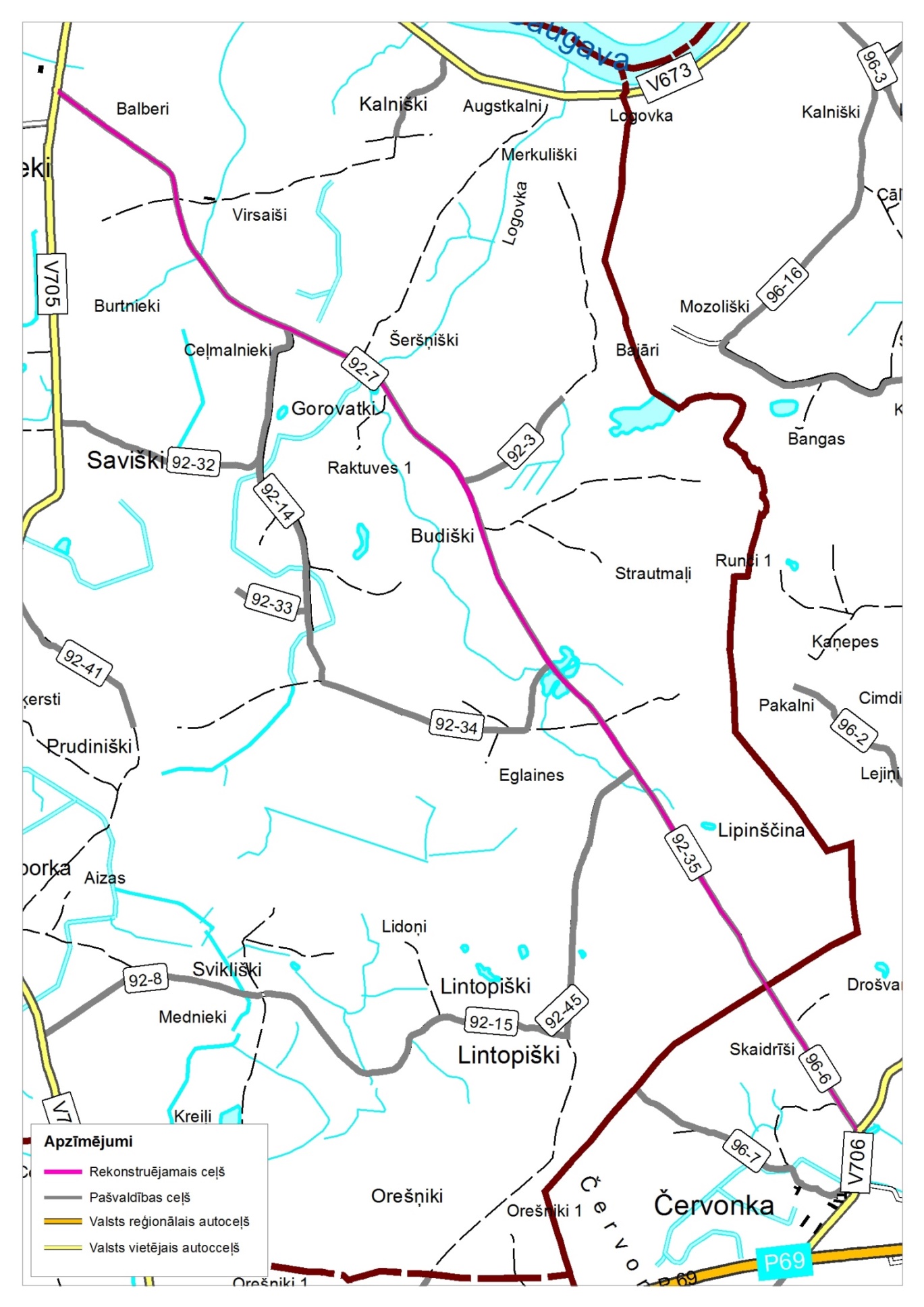 B1 pielikumsatklāta konkursa id.nr. DND 2016/10 nolikumamIEPIRKUMA Līgums (PROJEKTS)par būvprojekta izstrādi datums, vietaDaugavpils novada dome, Reģ.Nr. 90009117568 , juridiskā adrese Rīgas iela 2, Daugavpils, LV-5401, kuru uz Nolikuma pamata pārstāv _____________, (turpmāk tekstā - Pasūtītājs), no vienas puses, un …………………,………………… (turpmāk tekstā – Izpildītājs), no otras puses (turpmāk tekstā katrs atsevišķi vai abi kopā PUSE /-ES), pamatojoties uz Pasūtītāja rīkota atklāta konkursa “Daugavpils novada pašvaldības ceļu Sadnieki – Budušķi (92-7), Budiški – Červonka ( 92-35) un  Skaidrīši – Červonka (96-6) pārbūves būvprojekta izstrāde un autoruzraudzība Tabores un Vecsalienas degradēto teritoriju revitalizācijai un to funkcionālā savienojuma nodrošināšanai”, iepirkuma identifikācijas Nr. DND 2016/10 rezultātiem un  Izpildītāja iesniegto piedāvājumu (turpmāk tekstā – Konkursa piedāvājums) noslēdz šādu līgumu (turpmāk tekstā Līgums):LĪGUMA PRIEKŠMETS1.1. Pasūtītājs uzdod, un Izpildītājs apņemas izstrādāt būvprojektu objektam – “Daugavpils novada pašvaldības ceļu Sadnieki – Budušķi (92-7), Budiški – Červonka ( 92-35) un  Skaidrīši – Červonka (96-6) pārbūves būvprojekta izstrāde un autoruzraudzība Tabores un Vecsalienas degradēto teritoriju revitalizācijai un to funkcionālā savienojuma nodrošināšanai” projekta “Dienvidlatgales pašvaldību degradēto teritoriju revitalizācija uzņēmējdarbības attīstībai” ieviešanai, Darbības programmas „Izaugsme un nodarbinātība” prioritārā virziena „Vides aizsardzība un resursu izmantošanas efektivitāte” specifiskā atbalsta mērķa 5.6.2. „Teritoriju revitalizācija, reģenerējot degradētās teritorijas atbilstoši pašvaldību integrētajām attīstības programmām” (turpmāk tekstā SAM 5.6.2.) Latgales programmas ietvaros. ”, turpmāk tekstā - Projekts, saskaņā ar līguma A pielikumu „Projektēšanas uzdevums”.1.2. Projekts jāizstrādā un jāsaskaņo atbilstoši Būvniecības likumam, Ministru kabineta 19.08.2014. noteikumiem Nr.500 „Vispārīgie būvnoteikumi”, Ministru kabineta 14.10.2014. noteikumiem Nr.633 „Autoceļu un ielu būvnoteikumi, Latvijas Būvnormatīviem (LBN) un citiem normatīvajiem aktiem, kas reglamentē Projektu izstrādi. 1.3. Projekts pāriet Pasūtītāja īpašumā ar brīdi, kad Puses ir parakstījušas Projekta pieņemšanas - nodošanas aktu Līguma 4.1.punktā noteiktajā kārtībā. LĪGUMCENA UN NORĒĶINU KĀRTĪBAKopējā līgumcena, ietverot visus ar Līguma izpildi saistītos izdevumus, nodevas un piemērojamos nodokļus, izņemot pievienotās vērtības nodokli, ir ___________ , pievienotās vērtības nodoklis (PVN)  …..,…. euro (………………euro un……. centi), kopējā līguma summa ar PVN …..,…. euro (………………euro un……. centi).  Pievienotas vērtības nodoklis (PVN) tiek aprēķināts un maksāts saskaņā ar Latvijas Republika spēkā esošajiem normatīvajiem aktiem. Apmaksas kārtība:2.3.1. Pirmo maksājumu – 20 % (divdesmit procentu) apmērā no līgumcenas Pasūtītājs izmaksā Izpildītājam 20 (divdesmit) kalendāro dienu laikā pēc Būvprojekta minimālā sastāvā iesniegšanas Daugavpils novada būvvaldē (turpmāk -  būvvalde)   un starpposma nodošanas – pieņemšanas akta parakstīšanas un rēķina saņemšanas; 2.3.3. Gala maksājumu – 80 % (astoņdesmit  procentu) apmērā no līgumcenas Pasūtītājs izmaksā Izpildītājam 20 (divdesmit) kalendāro dienu laikā pēc visa pakalpojumu apjoma izpildes, būvvaldes akceptēta būvprojekta saņemšanas (būvvaldes atzīme būvatļaujā par būvprojektēšanas nosacījumu izpildi), projekta nodošanas – pieņemšanas akta parakstīšanas un rēķina saņemšanas Pasūtītājs Līgumā noteiktos maksājumus veic ar pārskaitījumu uz Izpildītāja norādīto bankas kontu. Līgumā noteiktie Pasūtītāja maksājumi tiek uzskatīti par veiktiem brīdī, kad Pasūtītājs ir iesniedzis bankā izpildei maksājuma uzdevumu par konkrēto maksājumu un tā maksājumu uzdevumu ir pieņēmusi izpildei. Līgumsodu un zaudējumus Izpildītājs atmaksā Pasūtītājam vai Pasūtītājs atskaita no Izpildītajam paredzētā maksājuma. LĪGUMA IZPILDES TERMIŅŠLīgums stājas spēkā no tā parakstīšanas dienas un darbojas līdz saistību pilnīgai izpildei.Līgumā paredzētā Būvprojekta izstrādes termiņš skaitot no līguma noslēgšanas dienas ir 3 (trīs) mēneši.Līguma 3.2.punktā noteikto projekta izstrādes termiņus var grozīt tikai pēc Pušu savstarpējās rakstveida vienošanās, saskaņā ar 10.punktā minētajiem nosacījumiem. (ar grozījumiem, kas izdarīti 21.06.2016.).Nepārvaramas varas apstākļu rašanās gadījumā Projekta izstrādes gala termiņš, kas noteikts Līgumā, tiks pagarināts par laika posmu, kas atbilst nepārvaramas varas apstākļu pastāvēšanas laika posmam. DARBA PIEŅEMŠANA – NODOŠANA Projekta nodošana Pasūtītājam notiek ar Projekta pieņemšanas - nodošanas aktu, kuru paraksta Puses vai to pilnvarotie pārstāvji pēc būvatļaujā noteikto projektēšanas nosacījumu izpildes, ko apliecina būvvaldes atzīme būvatļaujā.  Ja Projekta pieņemšanas - nodošanas laikā Pasūtītājs konstatē, ka Izpildītājs nav izpildījis visus projektēšanas nosacījumus, Pasūtītājs par neatbilstībām sastāda aktu un nosaka Projekta defektu novēršanas vai neizstrādāto Projekta datu, vai daļas izpildes termiņu un kārtību, kas nav garāks par 15 (piecpadsmit) kalendārajām dienām. Defektu un nepilnību novēršanas termiņš skaitāms no brīža, kad Pasūtītājs sastādījis un parakstījis defekta aktu. Defekta akta konstatētās neatbilstības Līguma noteikumiem un nepadarītos Projekta izstrādes darbus Izpildītājs novērš ar saviem spēkiem, materiāliem un uz sava rēķina. Defekta akta sastādīšanas gadījumā Izpildītājs maksā Pasūtītājam Līgumā paredzēto kavējuma naudu, ja trūkumu novēršana vai neizpildīto Projekta izstrādes darbu veikšana pārsniedz Projekta izstrādes pabeigšanas termiņu. Ja Izpildītājs Līgumā noteiktajos termiņos nenovērš Projekta trūkumu vai defektus, Pasūtītājam ir tiesības pašam tos novērst, piesaistot atbilstošus speciālistus. Šādā gadījumā ar Projekta trūkumu vai defektu novēršanu saistītos izdevumus sedz Izpildītājs pilnā apmērā. Pasūtītājam ir tiesības šos izdevumus atrēķināti no neatbilstoši izstrādātā Projekta līgumcenas. PUŠU SAISTĪBAS5.1.Izpildītāja apliecinājums:Izpildītājs pilnībā ir iepazinies ar Projektēšanas uzdevumu,  Projektēšanas uzdevumā  iekļautajiem  nosacījumiem un uzdevumiem, veicis  projektējamā objekta apskati dabā , apzinājis iespējamos būvprojekta izstrādes riskus saistībā ar plānoto inženierizpētes veikšanu, tehnisko noteikumu prasību un būvatļaujā iekļauto prasību izpildi un apliecina, ka Līguma summa ir pilnīgi pietiekama, lai izstrādātu būvprojektu atbilstoši Pasūtītāja prasībām, ievērojot Būvniecības likumu un būvnormatīvus un pabeigtu darbus Līgumā noteiktajā termiņā. Izpildītājs izstrādājot Projektu apņemas: nodrošināt Projekta izstrādi un saskaņošanu Līgumā un normatīvajos aktos noteiktā kvalitātē, apjomā un Līgumā noteiktajos termiņos; ievērot un pildīt Līguma un tā pielikumu nosacījumus, attiecīgos spēkā esošus Latvijas Republikas normatīvos aktus un noteikumus, kas attiecināmi uz Līgumā noteiktā Projekta izstrādi un reglamentē tā izstrādei izvirzītās prasības. Atkāpes no Latvijas būvnormatīvu prasībām, kuras varētu rasties projektējamā objekta īpašās situācijas dēļ, saskaņot ar attiecīgajām institūcijām un Pasūtītāju; Piedalīties Pasūtītāja rīkotās sapulcēs (telpas nodrošina Pasūtītājs), kurās Izpildītājs informēs Pasūtītāju par projektēšanas gaitu, risinājumiem un sarežģījumiem, sniedzot priekšlikumus to risināšanai.nekavējoties brīdināt Pasūtītāju par neparedzamiem apstākļiem, kādi radušies pēc Līguma noslēgšanas no Izpildītāja neatkarīgu apstākļu dēļ, kas ietekmē vai var ietekmēt Projekta izstrādi; ja Projekta saskaņošanas laikā iesaistītās institūcijas lūdz sniegt papildus paskaidrojumus, norāda uz kādiem Projekta trūkumiem vai nepilnībām, tad Izpildītājs sniedz nepieciešamos paskaidrojumus un uz sava rēķina novērš visas konstatētās nepilnības un norādītos defektus, termiņos, kas nav garāki par konkrētā darba izpildes termiņu, kas atrunāts Līgumā; Izpildītājs, rakstiski saskaņojot ar Pasūtītāju, Projekta izstrādei drīkst piesaistīt apakšuzņēmējus. Par Projekta izstrādei piesaistīto apakšuzņēmēju veiktā darba kvalitāti un atbilstību Līguma un tā pielikumu nosacījumiem atbild Izpildītājs; ja būvdarbu iepirkuma procedūras laikā potenciālais būvdarbu veicējs konstatē nepilnības vai trūkumus izstrādātajā Projektā, Izpildītājam ir pienākums sniegt paskaidrojumus, kā arī novērst konstatētās nepilnības un trūkumus, iesniedzot Pasūtītājam tehnisko risinājumu 3 (trīs) darba dienu laikā no attiecīga Pasūtītāja pieprasījuma saņemšanas brīža, neprasot par to papildus samaksu. Pasūtītāja apņemas: pieņemt no Izpildītāja izstrādāto un atbilstoši Līguma nosacījumiem saskaņotu   Projektu kuram ir būvvaldes atzīmi par projektēšanas nosacījumu izpildi, atbilstoši Līgumā noteiktajai pieņemšanas kārtībai, parakstot attiecīgo pieņemšanas nodošanas aktu ne vēlāk kā 5 (piecu) darba dienu laikā, skaitot no dienas, kad būvvalde būvatļaujā/apliecinājuma kartē  ir veikusi atzīmi par projektēšanas nosacījumu izpildi;samaksāt Izpildītājam par izpildītu Darbu atlīdzību Līgumā noteiktajā kārtībā un apmērā; iesniegt Izpildītājam Pasūtītāja rīcībā esošo Līguma izpildei nepieciešamo informāciju un dokumentāciju.5.4. Pasūtītājam ir tiesības Līguma izpildes laikā pieprasīt no Izpildītāja informāciju par Projekta izstrādes gaitu (ar grozījumiem, kas izdarīti 21.06.2016.)..APDROŠINĀŠANA(ar grozījumiem, kas izdarīti 21.06.2016.).6.1. Izpildītājam 3 (trīs) dienu laikā no Līguma parakstīšanas jāiesniedz Pasūtītājam Ministru kabineta 19.08.2014. noteikumu Nr.502 „Noteikumi par būvspeciālistu un būvdarbu veicēju civiltiesiskās atbildības obligāto apdrošināšanu” noteiktajā kārtībā noslēgta būvspeciālista, kas veiks būvprojekta vadītāja pienākumus (būvprojekta vadītāja vai būvkomersanta, kas nodarbina konkrēto būvspeciālistu) profesionālās civiltiesiskās atbildības apdrošināšanas līguma kopiju, uzrādot oriģinālu, kas nodrošina to zaudējumu atlīdzību, kuri var rasties trešajām personām būvniecības dalībnieku darbības vai bezdarbības (vai šādas darbības vai bezdarbības seku) dēļ. Apdrošināšanas līgumam jābūt spēkā visa projektēšanas un būvdarbu laikā. 6.2. Gadījumā, ja Līguma parakstīšanas brīdī Izpildītājam ir spēkā esošs apdrošināšanas līgums, kas atbilst Līguma 6.1.punkta prasībām, izņemot tā termiņu, Izpildītājam ir pienākums pirms spēkā esošā apdrošināšanas līguma darbības beigām, iesniegt Pasūtītājam jaunu apdrošināšanas līgumu. 6.3. Ja noslēgtā apdrošināšanas līguma termiņš tuvojas beigām, bet projektēšanas darbi vai būvdarbi vēl turpinās, Izpildītājam ir pienākums pirms spēkā esošā apdrošināšanas līguma darbības beigām iesniegt Pasūtītājam jaunu apdrošināšanas līgumu (vai pagarināt esošo) ar beigu termiņu līdz būvdarbu beigām. 6.4. Jebkurus zaudējumus, kuri pārsniedz apdrošinātāja atlīdzinātos, sedz Izpildītājs. PUŠU MANTISKĀ ATBILDĪBA (ar grozījumiem, kas izdarīti 21.06.2016.).7.1. Līguma noteikto maksājumu samaksas termiņa kavējuma gadījumā Izpildītājam ir tiesības pieprasīt no Pasūtītāja līgumsodu 0.2 % apmērā no summas, kuras samaksa tiek kavēta, par katru nokavējuma dienu, bet ne vairāk kā 10% no savlaicīgi neapmaksātās summas. 7.2. Ja Izpildītāja vainas dēļ tiek nokavēts Līguma 3. 2punktā noteiktais Projekta izstrādes pabeigšanas, saskaņošanas un nodošanas Pasūtītājam termiņš, Pasūtītājam ir tiesības pieprasīt no Izpildītāja līgumsodu 0.2% no līgumcenas par katru kavējuma dienu, bet ne vairāk kā 10 % no kopējās līgumcenas. 7.3. Ja iestājas Līguma 5.2.7.apakšpunktā norādītie apstākļi un Izpildītājs neiesniedz Pasūtītājam tehnisko risinājumu 3 (trīs) darba dienu laika no attiecīga Pasūtītāja pieprasījuma saņemšanas brīža, Pasūtītājam ir tiesības pieprasīt no Izpildītāja līgumsodu 0,3 % apmērā no Projekta līgumcenas par katru kavējuma dienu, bet ne vairāk kā 10 % no kopējās līgumcenas. 7.4. Izpildītājam jāsedz to būvdarbu izmaksas, kas nebūtu jāveic, ja Projekta kļūdas būtu savlaicīgi izlabotas. Pārējos gadījumos Izpildītājam jāsedz arī tādu defektu labošanas izmaksas, kas radušies būves garantijas laikā Projekta kļūdu dēļ. Strīda gadījumā Pasūtītājs, Izpildītājs un būvuzņēmējs pieaicina savstarpēji atzītu ekspertu vai ekspertu grupu - defekta cēloņa noteikšanai. 7.5. Pasūtītājam ir tiesības pieprasīt no Izpildītāja līgumsodu EUR 50.00 (piecdesmit) apmēra par katru gadījumu, kad izstrādātajā Projektā konstatētas kļūdas, kad Izpildītājs nav savlaicīgi sniedzis informāciju/paskaidrojumu par Projektu un nav atbildējis uz Pasūtītāja un būvdarbu pretendenta uzdotajiem jautājumiem laika posmā pēc Projekta akceptēšanas (atzīmes būvatļaujā par projektēšanas nosacījumu izpildi izdarīšanas dienas) līdz būvdarbu līguma noslēgšanai; 7.6. Gadījumā, ja Izpildītājs Līgumā noteikto Projekta izstrādes darbu izpildē bez rakstiskas saskaņošanas ar Pasūtītāju, piesaista trešās personas, Pasūtītājam ir tiesības pieprasīt no Izpildītāja līgumsodu 10 % apmērā no kopējās līgumcenas. 7.7. Izbeidzot Līgumu pēc vienas puses iniciatīvas, kas nav saistīta ar otras puses līgumsaistību neizpildi vai nepienācīgu izpildi, no Līguma izbeigšanas iniciatora tiek piedzīts līgumsods 10 % apmēra no 2.1.punktā norādītās kopējās Līgumcenas. NEPĀRVARAMAS VARAS APSTĀKĻI (ar grozījumiem, kas izdarīti 21.06.2016.).8.1. Pušu atbildība neiestājas, ja Līguma saistību izpildi aizkavē vai padara to par neiespējamu nepārvaramas Varas apstākļi (dabas stihija, plūdi, ražošanas avārijas, valsts varas institūciju lēmumi). 8.2. Pusei, kurai saistību izpildē iestājušies nepārvaramas varas apstākļi, par to rakstveidā jāziņo otrai Pusei, norādot šos apstākļus, to iestāšanās laiku un iespējamo izbeigšanos ne vēlāk kā 3 (triju) kalendāro dienu laikā no to iestāšanās dienas. 8.3. Pēc nepārvaramās varas apstākļu izbeigšanas Puses rakstiski vienojas par Līguma termiņu attiecīgu pagarināšanu vai tā izbeigšanu. Ja nepārvaramas varas apstākļi ilgst vairāk nekā sešus mēnešus, tad pēc jebkuras Puses rakstiska paziņojuma līgums zaudē spēku. STRĪDU IZSKATĪŠANAS KĀRTĪBA (ar grozījumiem, kas izdarīti 21.06.2016.).9.1. Visus strīdus, kas radīsies Pušu starpā sakarā ar Līguma izpildi, Puses mēģinās atrisināt sarunu un vienošanās ceļā, sagatavojot un parakstot par to vienošanos. Ja strīdus un domstarpības neizdodas atrisināt sarunu un vienošanās ceļā, tad tie nododami izskatīšanai Latvijas Republikas tiesā saskaņā ar Latvijas Republikas normatīvo aktu prasībām, izņemot Līguma 9.2.punktā noteiktos gadījumus. 9.2. Pušu domstarpības, kas rodas Projekta vai tā atsevišķu daļu kvalitātes un to atbilstības Līguma noteikumiem novērtēšanā izšķir Daugavpils novada Būvvalde. LĪGUMA GROZĪŠANA (ar grozījumiem, kas izdarīti 21.06.2016.).10.1. Līguma grozījumi izdarāmi rakstveidā, tos sagatavo Pasūtītājs un paraksta abas puses pēc abu pušu savstarpējas vienošanās:10.1.1. Izpildītājs ir tiesīgs saņemt Līgumā noteikto darba izpildes laika pagarinājumu ne vairāk kā līdz 30 kalendārajam dienām kopumā Līguma izpildes periodā, nemainot kopējo Līgumcenu, ja ieinteresētās institūcijas kavē Izpildītāja pieprasīto tehnisko noteikumu izsniegšanu;10.1.2. Pasūtītājs veic grozījumus Līguma A pielikumā Tehniskā specifikācija “Projektēšanas uzdevums” nemainot kopējo Līgumcenu,  pēc  būvatļaujas saņemšanas atbilstoši būvatļaujā iekļautajiem nosacījumiem un /vai izstrādes laikā veicot norādīto topogrāfisko uzmērījumu platību un pašvaldības ceļu garumu precizēšanu atbilstoši faktiskajai situācijai.10.2.  Lemjot par līguma grozījumu veikšanu, jāievēro Publisko iepirkumu likuma 67.1 panta noteikumi.LĪGUMA LAUŠANA (ar grozījumiem, kas izdarīti 21.06.2016.).11.1. Ja kāda no Pusēm ir pārkāpusi jebkuru no Līguma noteikumiem, otra Puse par to vainīgajai Pusei ar ierakstītu pasta sūtījumu nosūta rakstisku brīdinājumu vai ari minēto brīdinājumu nodod personīgi pret parakstu, norādot termiņu (kurš nedrīkst būt īsāks nekā 10 (desmit) kalendārajām dienām, skaitot no dienas, kad brīdinājums nodots pastā vai nodots pret parakstu) Līgumā noteikto saistību izpildei, t.i. konstatēto pārkāpumu novēršanai. Ja brīdinājumā norādītajā termiņā Līguma pārkāpumi netiek novērsti, tad Puse, kuras intereses ir aizskartas, var vienpusēji lauzt Līgumu, nosūtot ar ierakstītu pasta sūtījumu par to otrai Pusei rakstisku paziņojumu. 11.2. Izpildītājam ir tiesības lauzt Līgumu ja Pasūtītājs neveic maksājumus un līgumsods sasniedz 10 % no kopējās līgumcenas. 11.3. Pasūtītājam ir tiesības vienpusēji lauzt Līgumu, ja:11.3.1. ir pasludināts Izpildītāja maksātnespējas process, apturēta vai pārtraukta tā saimnieciska darbība, uzsākta tiesvedība par Izpildītāja bankrotu vai tiek konstatēts, ka līdz Līguma izpildes beigu termiņam Izpildītājs būs likvidēts;11.3.2. Projekta dokumentācija Līgumā noteiktajā apjomā netiek iesniegta 30 (trīsdesmit) dienu laikā pēc noteiktā iesniegšanas termiņa, vai arī, ja Pasūtītāja noteiktajā termiņā Izpildītājs nav izlabojis kļūdas un trūkumus; 11.3.3. Izpildītāja līgumsods sasniedzis 10 % no kopējās līgumcenas; 11.3.4. Izpildītājs līgumā noteiktajos termiņos neiesniedz līguma 6.nodaļā minēto apdrošināšanas līgumu; 11.4. Ja Līgums tiek lauzts, Izpildītājs nekavējoties pārtrauc Projekta izstrādes darbus, par ko tiek sastādīts Projekta nodošanas-pieņemšanas akts un saņem samaksu par visiem līdz Līguma laušanas brīdim kvalitatīvi paveiktajiem darbiem, izņemot gadījumu, kad Līgums tiek lauzts Izpildītāja vainas dēļ. 11.5. Gadījumā, ja Līgums tiek lauzts kādas Puses vainas dēļ, kas izpaudusies kā Līguma saistību nepildīšana vai nepienācīga pildīšana vai zaudējumu nodarīšana otrai Pusei, tad Pusei, kura ir vainojam Līguma laušanā, ir jāatlīdzina otrai Pusei zaudējumi, kas tai rodas saistībā ar Līguma laušanu. PERSONĀLS UN APAKŠUZŅĒMĒJI (ar grozījumiem, kas izdarīti 21.06.2016.).12.1. Izpildītājs līguma izpildei piesaista tikai savā konkursa piedāvājumā minētos speciālistus.12.2. Iepirkuma procedūrā izraudzītā pretendenta personālu, kuru tas iesaistījis līguma izpildē, par kuru sniedzis informāciju pasūtītājam un kura kvalifikācijas atbilstību izvirzītajām prasībām pasūtītājs ir vērtējis, pēc līguma noslēgšanas drīkst nomainīt tikai ar pasūtītāja rakstveida piekrišanu, ievērojot Publiskā iepirkuma likuma 68. panta trešajā daļā paredzētos nosacījumus.  Izpildītājs  līguma izpildē iesaistīto darbinieku maiņu drīkst ierosināt, iesniedzot pamatojumu, šādos gadījumos: - darbinieka nāve;darbinieka darba nespēja;- darba attiecību izbeigšana ar Izpildītāju.Izpildītājam ir jānomaina ikviens  līguma izpildē iesaistīts darbinieks 14 dienu laikā, ja to pieprasa Pasūtītājs un pamato ar kādu no šādiem iemesliem:atkārtota pavirša savu pienākumu pildīšana;nekompetence vai nolaidība;līgumā noteikto saistību vai pienākumu nepildīšana;atkārtota tādu darbību veikšana, kas kaitē drošībai, veselībai vai vides aizsardzībai.Pasūtītāja pārstāvis saskaņo vai noraida darbinieku maiņu vai aizvietošanu, izvērtējot katru gadījumu atsevišķi. Izpildītājs nedrīkst veikt personāla izmaiņas pirms Pasūtītāja pārstāvja apstiprinājuma saņemšanas. Pasūtītāja pārstāvis pieņem lēmumu atļaut vai atteikt darbinieku nomaiņu iespējami īsā laikā, bet ne vēlāk kā 5 (piecu) darbdienu laikā pēc tam, kad saņēmis visu informāciju un dokumentus, kas nepieciešami lēmuma pieņemšanai saskaņā ar šīs līguma nodaļas noteikumiem.Ja tiek veikta apakšuzņēmēju maiņa, Izpildītājs to rakstveidā saskaņo ar Pasūtītāju, pievienojot apakšuzņēmēja apliecinājuma par tā gatavību veikt tam izpildei nododamo līguma daļu oriģinālu. Pasūtītājs pieņem lēmumu atļaut vai atteikt Izpildītāja apakšuzņēmēju nomaiņu vai jaunu apakšuzņēmēju iesaistīšanu Līguma izpildē iespējami īsā laikā, bet ne vēlāk kā 5 (piecu) darbdienu laikā pēc tam, kad saņēmis visu informāciju un dokumentus, kas nepieciešami lēmuma pieņemšanai saskaņā ar Līguma noteikumiem. Pasūtītājs nepiekrīt Līguma 12..punktā minētā personāla un apakšuzņēmēju nomaiņai, ja pastāv kāds no Publisko iepirkumu likuma 68.panta trešajā daļā noteiktajiem apstākļiem.PĀRĒJIE NOTEIKUMI (ar grozījumiem, kas izdarīti 21.06.2016.).13.1. Puses vienojas, ka vienlaicīgi ar Projekta nodošanu – pieņemšanu Izpildītājs saskaņā ar Civillikuma 841.pantu, Autortiesību likuma 2.panta sesto daļu, 15.pantā pirmo daļu un 16.panta otro daļu, bez atlīdzības atsavina par labu Pasūtītajam savas mantiskās autortiesības uz Izpildītāja izstrādāto Projektu. Pasūtītājam ir tiesības bez Izpildītāja ataujas publicēt Izpildītāja iesniegtos materiālus, kā ari prasīt Izpildītājam tos mainīt, pārstrādāt, dalīt daļās. Ja puses nevar vienoties par šo darbu izpildi Pasūtītājs ir tiesīgs piesaistīt citu Izpildītāju minētā uzdevuma izpildei. 13.2. Ar Līguma izpildi saistītajos dokumentos, tai skaitā aktos un rēķinos norāda līguma numuru, datumu. 13.3. Izpildītājam ir pienākums ievērot konfidencialitāti attiecībā uz Pasūtītāja vai būvuzņēmēja iesniegto informāciju un dokumentāciju. Izpildītājs šo informāciju un dokumentāciju ir tiesīgs izmantot tikai Līgumā noteikto darbu veikšanai. Izpildītājs apņemas šo informāciju un dokumentāciju neizpaust trešajām personām, kuras nav saistītas ar objekta autoruzraudzību. 13.4. Visi grozījumi, papildinājumi pie Līguma, kā arī citas Pušu vienošanās, kas saistītas ar Līguma izpildi un darbību, noformējamas rakstveidā un stājas spēkā pēc tam, kad tas parakstījušas abas Puses. Visi Līguma papildinājumi, grozījumi un vienošanas ir Līguma neatņemamas sastāvdaļas. 13.5. Pušu kontaktpersonas Līguma darbības laikā ir: 13.5.1. No Pasūtītāja puses – _______________13.5.2. No Izpildītāja puses - ______________ 13.6. Līgums sastādīts 2 (divos) identiskos eksemplāros, no kuriem viens glabājas pie Pasūtītāja, bet viens – pie Izpildītāja. Visiem līguma eksemplāriem ir vienāds juridiskais spēks. PUŠU PARAKSTI UN REKVIZĪTIB2 pielikumsatklāta konkursa id.nr. DND 2016/10 nolikumamAUTORUZRAUDZĪBAS LĪGUMA (PROJEKTS)Datums, vietaDaugavpils novada dome, Reģ.Nr. 90009117568 , juridiskā adrese Rīgas iela 2, Daugavpils, LV-5401, kuru uz Nolikuma pamata pārstāv _____________, (turpmāk tekstā – Pasūtītājs), no vienas puses, un …………………,………………… (turpmāk tekstā – Izpildītājs), no otras puses (turpmāk tekstā katrs atsevišķi vai abi kopā PUSE /-ES), pamatojoties uz Pasūtītāja rīkota atklāta konkursa “Daugavpils novada pašvaldības ceļu Sadnieki – Budušķi (92-7), Budiški – Červonka ( 92-35) un  Skaidrīši – Červonka (96-6) pārbūves būvprojekta izstrāde un autoruzraudzība Tabores un Vecsalienas degradēto teritoriju revitalizācijai un to funkcionālā savienojuma nodrošināšanai”iepirkuma identifikācijas Nr. DND 2016/10 rezultātiem un  Izpildītāja iesniegto piedāvājumu (turpmāk tekstā – Konkursa piedāvājums) noslēdz šādu līgumu (turpmāk tekstā Līgums):LĪGUMA PRIEKŠMETS1.1. Pasūtītājs uzdod un Izpildītājs apņemas veikt autoruzraudzības pakalpojumus objektam “Daugavpils novada pašvaldības ceļu Sadnieki – Budušķi (92-7), Budiški – Červonka ( 92-35) un  Skaidrīši – Červonka (96-6) pārbūves būvprojekta izstrāde un autoruzraudzība Tabores un Vecsalienas degradēto teritoriju revitalizācijai un to funkcionālā savienojuma nodrošināšanai” projekta “Dienvidlatgales pašvaldību degradēto teritoriju revitalizācija uzņēmējdarbības attīstībai” ieviešanai, Darbības programmas „Izaugsme un nodarbinātība” prioritārā virziena „Vides aizsardzība un resursu izmantošanas efektivitāte” specifiskā atbalsta mērķa 5.6.2. „Teritoriju revitalizācija, reģenerējot degradētās teritorijas atbilstoši pašvaldību integrētajām attīstības programmām” (turpmāk tekstā SAM 5.6.2.) Latgales programmas ietvaros., turpmāk tekstā „Autoruzraudzība”, līdz objekta nodošanai ekspluatācijā saskaņā ar Līgumu, būvprojektu.1.2. Izpildītājs ir atbildīgs par būvprojekta sadaļu autoru autortiesību ievērošanu un garantē, ka Autortiesību likumā noteiktajā kārtībā ir ieguvis  pilna apjoma un visu veidu būvprojekta izmantošanas tiesības no būvprojekta daļu autoriem – autortiesību subjektiem vienkāršas licences veidā, un ir tiesīgs šīs tiesības nodot Pasūtītājam.1.3. Būvprojekta kā autortiesību objekta izmantošanas tiesības pilnā apjomā un visos veidos (vienkārša licence) Pasūtītājs iegūst brīdī, kad  samaksājis līguma summu Izpildītājam pilnā apjomā.2. PUŠU SAISTĪBAS2.1. Veicot autoruzraudzību Izpildītājs apņemas: 2.1.1. veikt autoruzraudzību atbilstoši Daugavpils novada pašvaldības būvvaldē akceptētajam Projektam, Ministru kabineta 14.10.2014. noteikumiem Nr.633 „Autoceļu un ielu būvnoteikumi”, Ministru kabineta 19.08.2014. noteikumiem Nr.500 „Vispārīgie būvnoteikumi” un citiem būvniecību regulējošajiem normatīvajiem aktiem; ; 2.1.2. Izpi1dītājs ir atbildīgs par to, lai Līguma izpildes laikā tam būtu spēkā esošas licences, sertifikāti un civiltiesiskās atbildības polise, kas ir nepieciešama autoruzraudzības veikšanai saskaņā ar normatīvajiem aktiem; 2.1.3. Izpildītājam ir pienākums būvdarbu gaita savlaicīgi pārbaudīt objekta būvē lietoto konstrukciju, tehnoloģisko un citu iekārtu, būvizstrādājumu un materiālu atbilstību Projektam un nepiejaut neatbilstošu konstrukciju, tehnoloģisko un citu iekārtu, būvizstrādājumu un materiālu iestrādāšanu būvē, ja tie nav pilnvērtīgi aizstājēji būvprojekta paredzētajiem; 2.1.4. pārbaudīt, vai ir atbilstoša Projekta un būvdarbu izpildes dokumentācija; 2.1.5. nekavējoties rakstiski informēt Pasūtītāju, ja tiek konstatētas patvaļīgas atkāpes no Projekta vai, ja netiek ievērotas Latvijas normatīvo aktu, tai skaita būvnormatīvu prasības; 2.1.6. visas atkāpes no Projekta fiksēt autoruzraudzības žurnālā, attiecībā uz atkāpēm no Projekta, kuras ir saskaņotas ar Izpildītāju, Izpildītājs autoruzraudzības žurnālā izdara saskaņojuma atzīmi; 2.1.7. pabeidzot objekta būvniecību, autoruzraudzības žurnālā izdarīt atzīmi par izpildīto būvdarbu atbilstību Projektam un ar Izpildītāju saskaņotajām izmaiņām; 	- 2.1.8. ierasties objektā ne vēlāk kā nākamajā darba dienā pēc Pasūtītāja rakstiska vai mutiska pieprasījuma saņemšanas; 2.1.9. bez papildus atlīdzības veikt izmaiņas Projekta, ja rodas šādu izmaiņu nepieciešamība 2.1.10. Izpildītājam ir citas tiesības un pienākumi, kuri ir noteikti spēkā esošajos normatīvajos aktos. 2.1.11. Izpildītājam pirms autoruzraudzības uzsākšanas ir jāsagatavo autoruzraudzības žurnāls un jāreģistrē Daugavpils novada būvvaldē.2.2. Pasūtītājs apņemas:2.2.1. Izsniegt Izpildītājam tehnisko dokumentāciju, kas nepieciešama autoruzraudzības veikšanai.2.2.2. Pieņemt izpildītos pakalpojumus saskaņā ar Līguma nosacījumiem.2.2.3. Veikt Līgumā paredzētos maksājumus.2.3. Visa veida paziņojumiem, rīkojumiem, apstiprinājumiem, apliecinājumiem, saskaņojumiem un lēmumiem, kas jāizdod saskaņā ar Līgumu, jābūt izdotiem rakstveidā.3. PAKALPOJUMU NODOŠANAS – PIEŅEMŠANAS KĀRTĪBA3.1. Pēc pakalpojumu pabeigšanas un objekta ekspluatācijā pieņemšanas akta apstiprināšanas Izpildītājs un Pasūtītājs paraksta nodošanas – pieņemšanas aktu, un Izpildītājs nodod Pasūtītājam izsniegto tehnisko dokumentāciju.3.2. Gadījumā, ja Pasūtītājs izvirza argumentētus iebildumus vai pretenzijas, nodošanas – pieņemšanas akts tiek parakstīts pēc visu konstatēto trūkumu novēršanas.4. LĪGUMCENA UN NORĒĶINU KĀRTĪBA 4.1. Par pakalpojumu pienācīgu izpildi Pasūtītājs samaksā Izpildītājam kopējo līgumcenu …..,…. Euro (………………euro un……. centi), pievienotās vērtības nodoklis (PVN)  …..,…. Euro (………………euro un……. centi), kopējā līguma summa ar PVN …..,…. Euro (………………euro un……. centi).  4.2. Norēķinu kārtībā: 4.2.1. Apmaksa Izpildītājam tiks veikta ik mēnesi proporcionāli paveiktajam būvdarbu apjomam  būvobjektā  20 (divdesmit) kalendāro dienu laikā pēc ikmēneša pieņemšanas nodošanas akta parakstīšanas un rēķina saņemšanas.4.2.2. Pasūtītājs galīgo norēķinu ar Izpildītāju veic pēc akta par būvobjekta nodošanas ekspluatācijā parakstīšanas.  Apmaksa tiek veikta 20 (divdesmit) kalendāro dienu laikā pēc pieņemšanas nodošanas akta parakstīšanas un rēķina saņemšanas.4.3. Pievienotās vērtības nodoklis (PVN) tiek maksāts atbilstoši spēkā esošajai LR nodokļu likumos noteiktajai likmei un PVN maksāšanas kārtībai. Mainoties valstī noteiktajai norēķinu valūtai līgumā noteiktās cenas tiek pārrēķinātas pēc valsts noteiktā oficiālā kursa.4.4. Kopējā līgumcenā ietverti visi nodokļi un nodevas, kā arī visi iespējamie Izpildītāja izdevumi, kas nepieciešami Izpildītāja saistību izpildei Līguma ietvaros.4.5. Visos Izpildītāja izrakstītajos rēķinos obligāti jānorāda līguma numurs, datums un iepirkuma procedūras id. Nr. DND 2016/10.4.6. Ja Līgumā noteikto pakalpojumu izpilde tiek pārtraukta no Izpildītāja neatkarīgu iemeslu dēļ, tad PUSES sastāda aktu par faktiski veiktajiem izpildītajiem pakalpojumiem, fiksējot tajā Izpildītāja izpildīto pakalpojumu apjomu. Pasūtītājs 15 (piecpadsmit) dienu laikā no akta parakstīšanas un atbilstoša rēķina saņemšanas samaksā Izpildītājam.5. APDROŠINĀŠANA5.1. Autoruzraugam 3 (trīs) dienu laika pirms autoruzraudzības pienākumu izpildes uzsākšanas jāiesniedz Pasūtītājam Ministru kabineta 19.08.2014. noteikumu Nr.502 „Noteikumi par būvspeciālistu un būvdarbu veicēju civiltiesiskas atbildības obligāto apdrošināšanu” noteiktajā kārtībā noslēgta būvspeciālista, kas veiks atbildīgā  autoruzrauga pienākumus (atbildīgā autoruzrauga vai būvkomersanta, kas nodarbina konkrēto būvspeciālistu) profesionālās civiltiesiskās atbildības apdrošināšanas līguma kopiju, uzrādot oriģinālu, kas nodrošina to zaudējumu atlīdzību, kuri var rasties trešajam personām būvniecības dalībnieku darbības vai bezdarbības (vai šādas darbības vai bezdarbības seku) dēļ. 5.2. Gadījumā, ja Līguma parakstīšanas brīdi Izpildītājam ir spēkā esošs apdrošināšanas līgums, kas atbilst Līguma 5.1. punkta prasībām, izņemot tā termiņu, Izpildītājam ir pienākums pirms spēkā esošā apdrošināšanas līguma darbības beigām, iesniegt Pasūtītājam jaunu apdrošināšanas līgumu. 5.3. Ja noslēgtā apdrošināšanas līguma termiņš tuvojas beigām, bet būvdarbi vēl turpinās, Izpildītājam ir pienākums pirms spēkā esošā apdrošināšanas līguma darbības beigām iesniegt Pasūtītājam jaunu apdrošināšanas līgumu (vai pagarināt esošo) ar beigu termiņu līdz būvdarbu beigām. 5.4. Jebkurus zaudējumus, kuri pārsniedz apdrošinātāja atlīdzinātos, sedz Izpildītājs. 6.GARANTIJAS6.1. Izpildītājs atbild par izpildīto pakalpojumu atbilstību visām LV spēkā esošajos būvniecības tiesību aktos noteiktajām prasībām.7. PUŠU ATBILDĪBA UN STRĪDU RISINĀŠANA7.1. Par līgumsaistību neizpildi vai nepilnīgu izpildi, PUSES ir atbildīgas saskaņā ar LR spēkā esošajiem normatīvajiem aktiem un Līguma nosacījumiem.7.2. Par nepienācīgu saistību izpildi Pasūtītājs ir tiesīgs Izpildītājam pieprasīt līgumsodu 0,5 % (nulle komats pieci procenti) no kopējās līgumcenas par katru Pasūtītāja konstatēto gadījumu, ko Pasūtītājs ir tiesīgs arī ieturēt no galīgā norēķina, bet kopsummā ne vairāk kā 10% no līguma cenas.7.3. Izpildītājs ir tiesīgs pieprasīt no Pasūtītāja līgumsodu 0,5 % (nulle komats pieci procenti) no nesamaksātās summas par katru nokavēto maksāšanas termiņa darba dienu, bet kopsummā ne vairāk kā 10% no līguma cenas.7.4. Izbeidzot šo līgumu pēc vienas puses iniciatīvas, kas nav saistīta ar otras puses līgumsaistību neizpildi vai nepienācīgu izpildi, no vainīgās puses tiek piedzīts līgumsods 10% apmērā no līguma cenas.7.5. Līgumsoda samaksa neatbrīvo PUSES no saistību pienācīgas izpildes.7.7. Visus ar Līgumu saistītos strīdus PUSES risina saskaņā ar Latvijas Republikā spēkā esošajiem normatīvajiem aktiem.8. LĪGUMA DARBĪBAS LAIKS, GROZĪŠANAS UN LAUŠANAS KĀRTĪBA8.1. Līgums stājas spēkā tā parakstīšanas dienā un ir spēkā līdz pušu saistību izpildei vai tā laušanai Līgumā noteiktā kārtībā.8.2. Izņemot 8.3. un 8.4.punktā noteikto kārtību, Līgumu var grozīt vai lauzt puSĒM vienojoties rakstveidā saskaņā ar Latvijas Republikā spēkā esošajiem normatīvajiem aktiem.8.3. Gadījumā, ja Izpildītājs nepienācīgi pilda savas saistības un pēc Pasūtītāja rakstveida brīdinājuma saņemšanas turpina tās nepildīt, Pasūtītājs ir tiesīgs atkāpties un vienpusējā kārtā lauzt Līgumu. Līgums tiek uzskatīts par spēku zaudējušu datumā, kāds norādīts iepriekš nosūtītā paziņojumā. Šādā gadījumā Izpildītājs atlīdzina Pasūtītājam visus tiešos un netiešos zaudējumus, kā arī maksā līgumsodu 10% (desmit procentu) apmērā no kopējās līgumcenas 10 (desmit) darba dienu laikā pēc attiecīga paziņojuma saņemšanas. Pasūtītājs samaksā Izpildītājam tikai par tiem darbiem, kas ir pienācīgi izpildīti.8.4. Gadījumā, ja Pasūtītājs nepienācīgi pilda savas saistības un pēc Izpildītāja rakstveida brīdinājuma saņemšanas turpina tās nepildīt, Izpildītājs ir tiesīgs atkāpties un vienpusējā kārtā lauzt Līgumu. Līgums tiek uzskatīts par spēku zaudējušu datumā, kāds norādīts iepriekš nosūtītā paziņojumā. Šādā gadījumā Pasūtītājs atlīdzina Izpildītājam visus tiešos un netiešos zaudējumus, kā arī maksā līgumsodu 10% (desmit procentu) apmērā no kopējās līgumcenas 10 (desmit) darba dienu laikā pēc attiecīga paziņojuma saņemšanas. Pasūtītājs samaksā Izpildītājam arī par visiem pienācīgi izpildītiem darbiem.8.5. Neviena no pusēm neatbild par Līgumā noteikto saistību neizpildīšanu, ja tas noticis nepārvaramas varas rezultātā, piemēram, dabas katastrofas, sociālie konflikti, finansējuma nepietiekamība, kā arī jaunu normatīvo aktu ieviešana, kas aizliedz Līgumā paredzēto darbību.8.6. Katra no pusēm 3 (trīs) dienu laikā informē otru pusi par augstāk minētās nepārvaramas varas iestāšanos. Puses savstarpēji vienojas par Līgumā noteikto termiņu pagarināšanu vai Līguma izbeigšanu.9. PERSONĀLA NOMAIŅA (ar grozījumiem, kas izdarīti 21.06.2016.).9.1. Izpildītājs piesaista tikai savā konkursa piedāvājumā minētos darbiniekus.9.2.  Iepirkuma procedūrā izraudzītā pretendenta personālu, kuru tas iesaistījis līguma izpildē, par kuru sniedzis informāciju pasūtītājam un kura kvalifikācijas atbilstību izvirzītajām prasībām pasūtītājs ir vērtējis, pēc līguma noslēgšanas drīkst nomainīt tikai ar pasūtītāja rakstveida piekrišanu, ievērojot Publiskā iepirkuma likuma 68. panta trešajā daļā paredzētos nosacījumus. 9.3.  Izpildītājs līguma izpildē iesaistīto darbinieku maiņu drīkst ierosināt, iesniedzot pamatojumu, šādos gadījumos: 9.3.1.  darbinieka nāve;9.3.2.  darbinieka darba nespēja;9.3.3.  darba attiecību izbeigšana ar Izpildītāju.9.4.  Izpildītājam ir jānomaina ikviens līguma izpildē iesaistīts darbinieks 14 dienu laikā, ja to pieprasa Pasūtītājs un pamato ar kādu no šādiem iemesliem:9.4.1. atkārtota pavirša savu pienākumu pildīšana;9.4.2. nekompetence vai nolaidība;9.4.3. līgumā noteikto saistību vai pienākumu nepildīšana;9.4.4. atkārtota tādu darbību veikšana, kas kaitē drošībai, veselībai vai vides aizsardzībai;9.5.  Pasūtītāja pārstāvis saskaņo vai noraida darbinieku maiņu vai aizvietošanu, izvērtējot katru gadījumu atsevišķi. 9.6. Izpildītājs nedrīkst veikt personāla izmaiņas pirms Pasūtītāja pārstāvja apstiprinājuma saņemšanas. 9.7.  Pasūtītāja pārstāvis pieņem lēmumu atļaut vai atteikt darbinieku nomaiņu iespējami īsā laikā, bet ne vēlāk kā 5 (piecu) darbdienu laikā pēc tam, kad saņēmis visu informāciju un dokumentus, kas nepieciešami lēmuma pieņemšanai saskaņā ar šīs līguma nodaļas noteikumiem.10. CITI NOSACĪJUMI (ar grozījumiem, kas izdarīti 21.06.2016.).10.1. Ja kāds no Līguma noteikumiem zaudē spēku, tad tas neietekmē citus Līguma noteikumus.10.2.  Gadījumā, ja kāda no PUSĒM tiek reorganizēta, Līgums paliek spēkā un tā noteikumi ir saistoši PUŠU saistību pārņēmējiem.10.3.1. . no Pasūtītāja puses: ….;10.3.2.  no Izpildītāja puses: autoruzraudzības grupas vadītājs …………, t. ……….10.4.  Līgums sastādīts latviešu valodā un sastāv no teksta daļas uz _______ lapām _______ oriģināleksemplāros un pielikumiem: 1.pielikuma Autoruzraudzībā iesaistītais inženiertehniskais personāls ar vienādu juridisko spēku, no kuriem viens eksemplārs atrodas pie Izpildītāja un divi pie Pasūtītāja.11. PUŠU JURIDISKĀS ADRESES UN REKVIZĪTI (ar grozījumiem, kas izdarīti 21.06.2016.)C1 pielikumsatklāta konkursa id.nr. DND 2016/10 nolikumamUz Pretendenta veidlapasVieta Datums Daugavpils novada domei Rīgas iela 2, DaugavpilsLV-5401PIETEIKUMS PAR PIEDALĪŠANOS IEPIRKUMA PROCEDŪRĀ Atklātā konkursā “Daugavpils novada pašvaldības ceļu Sadnieki – Budušķi (92-7), Budiški – Červonka ( 92-35) un  Skaidrīši – Červonka (96-6) pārbūves būvprojekta izstrāde un autoruzraudzība Tabores un Vecsalienas degradēto teritoriju revitalizācijai un to funkcionālā savienojuma nodrošināšanai”iepirkuma procedūras identifikācijas Nr. DND 2016/10Pretendents (ierakstīt pretendenta nosaukums, ja Pretendents ir juridiska persona, vai vārdu un uzvārdu, ja Pretendents ir fiziska persona), reģ.Nr. (ierakstīt reģistrācijas numuru, ja Pretendents ir juridiska persona, vai personas kodu, ja pretendents ir fiziska persona), (norādīt adresi), tā (personas, kas paraksta, pilnvarojums, amats, vārds, uzvārds) personā, ar šā pieteikuma iesniegšanu: Piesakās piedalīties iepirkuma procedūras atklātā konkursā “Daugavpils novada pašvaldības ceļu Sadnieki – Budušķi (92-7), Budiški – Červonka ( 92-35) un  Skaidrīši – Červonka (96-6) pārbūves būvprojekta izstrāde un autoruzraudzība Tabores un Vecsalienas degradēto teritoriju revitalizācijai un to funkcionālā savienojuma nodrošināšanai”, iepirkuma procedūras identifikācijas Nr. DND 2016/10,Ir rūpīgi iepazinies ar Nolikumu, to pilnībā izprot un apņemas ievērot iepirkuma procedūras Nolikuma prasības; Apņemas, ja konkursa piedāvājums tiks akceptēts un noslēgts līgums, veikt piedāvājumā norādītos pakalpojumus saskaņā ar iesniegto konkursa piedāvājumu, kas sastāv no pretendenta atlases un kvalifikācijas dokumentiem, tehniskā un finanšu piedāvājuma;Vienlaicīgi apliecinām, ka:atklātā konkursa noteikumi ir skaidri un saprotami;nekādā veidā neesam ieinteresēti nevienā citā piedāvājumā un nepiedalāmies nevienā citā piedāvājumā, kas iesniegts šajā konkursā;mūsu piedāvājumā iekļautā informācija un dokumenti ir pilnīgi un patiesi;esam iepazinušies ar visiem konkursa dokumentiem, to skaidrojumiem, grozījumiem un papildinājumiem un mums ir pilnībā saprotami konkursa nosacījumi un prasības;mēs esam pilnībā iepazinušies ar iepirkuma apjomu un tehniskajām specifikācijām un mūsu piedāvājuma cenā ir iekļautas visas izmaksas, kas saistītas ar pakalpojumu izpildi, kā arī Latvijā un ārvalstīs maksājamie nodokļi un nodevas.(Paraksta Pretendenta vadītājs vai vadītāja pilnvarota persona)C2 pielikumsatklāta konkursa id.nr. DND 2016/10 nolikumamDaugavpils novada domei Rīgas iela 2, DaugavpilsLV-5401Līguma izpildei piedāvātā personāla saraksts ___________________________________________________________________________<norādīt pretendenta pilnu nosaukumu, adresi>“Daugavpils novada pašvaldības ceļu Sadnieki – Budušķi (92-7), Budiški – Červonka ( 92-35) un  Skaidrīši – Červonka (96-6) pārbūves būvprojekta izstrāde un autoruzraudzība Tabores un Vecsalienas degradēto teritoriju revitalizācijai un to funkcionālā savienojuma nodrošināšanai” iepirkuma procedūras identifikācijas Nr. DND 2016/10* Pretendents norāda, nodrošinot vismaz Nolikuma 5.5.2.apakšpunktā minēto speciālistu piesaisti.** norāda, vai piesaistītais speciālists ir: A - Pretendenta (personu apvienības) Būvkomersantu reģistrā reģistrētais resurssB – apakšuzņēmēja, apakšuzņēmēja apakšuzņēmēja – komersanta Būvkomersantu reģistrā reģistrētais resurssC – persona, kurai ir pastāvīgās prakses tiesības un kas tiks piesaistīta uz atsevišķa līguma pamata konkrētā līguma izpildēC3 pielikumsatklāta konkursa id.nr. DND 2016/10 nolikumam(ar grozījumiem, kas izdarīti 21.06.2016.).PAKALPOJUMA SNIEGŠANĀ IESAISTĪTĀ PERSONĀLA  PIEREDZES UN PIEEJAMĪBAS APLIECINĀJUMS Pakalpojuma sniegšanā iesaistītās personas vārds, uzvārds_________________________Darbības joma līguma izpildē:____________________________________________________Pieredze:Informācija par profesionālo pieredzi, kas ietver darba pieredzi un projektu pieredzi saistībā ar veicamo darbu vai darba daļu, norādot laika periodu, darba vietu / projektu nosaukumus, veiktos pienākumus un sasniegtos rezultātus.* Apliecinājums:Es, apakšā parakstījies (-usies): apliecinu, ka šī informācija pareizi raksturo mani, manu kvalifikāciju un pieredzi, apliecinu, ka apņemos piedalīties līguma izpildē, gadījumā, ja Pretendentam _________________________<norādīt nosaukumu> iepirkuma procedūras Nr. DND 2016/10 “Daugavpils novada pašvaldības ceļu Sadnieki – Budušķi (92-7), Budiški – Červonka ( 92-35) un  Skaidrīši – Červonka (96-6) pārbūves būvprojekta izstrāde un autoruzraudzība Tabores un Vecsalienas degradēto teritoriju revitalizācijai un to funkcionālā savienojuma nodrošināšanai” rezultātā tiks piešķirtas tiesības slēgt iepirkuma līgumu;pievienoju šādu dokumentu kopijas (tikai ārvalstīs reģistrētiem speciālistiem):būvprakses sertifikāts (norādīt Nr. un derīguma termiņu). * tabulā norada informāciju, kas apliecina piedāvāta speciālista  atbilstību Nolikuma 5.5.2.1punkta prasībām.C4 pielikumsatklāta konkursa id.nr. DND 2016/10 nolikumamUz Pretendenta veidlapasVieta Datums Daugavpils novada domei Rīgas iela 2, DaugavpilsLV-5401PRETENDENTA Pieredzes apraksts* Pielikumā: 1. Atsauksme _________________;2. Atsauksme _________________;3. ___________________________* Aprakstam jāpievieno vismaz 1 (vienu) pozitīvu atsauksmi no institūcijām, kuru vajadzībām Pretendents pēdējo 3 (trīs) gadu laikā ir sniedzis identiskus vai līdzīgus pakalpojumus (Nolikuma 5.5.1.un 5.6.6.punkts)C5 pielikumsatklāta konkursa id.nr. DND 2016/10 nolikumamDaugavpils novada domei Rīgas iela 2, DaugavpilsLV-5401APLIECINĀJUMS*Iepirkuma procedūrā“Daugavpils novada pašvaldības ceļu Sadnieki – Budušķi (92-7), Budiški – Červonka ( 92-35) un  Skaidrīši – Červonka (96-6) pārbūves būvprojekta izstrāde un autoruzraudzība Tabores un Vecsalienas degradēto teritoriju revitalizācijai un to funkcionālā savienojuma nodrošināšanai”   identifikācijas Nr. DND 2016/10Ar šo <Apakšuzņēmēja nosaukums vai vārds un uzvārds (ja apakšuzņēmējs vai Persona, uz kuras iespējām Pretendents balstās, ir fiziska persona), reģistrācijas numurs vai personas kods (ja apakšuzņēmējs ir fiziska persona) un adrese> apliecina, ka:1.  piekrīt piedalīties zemāk minētajā iepirkuma procedūrā kā apakšuzņēmējs un,  ka ir informēts par to, ka  <Pretendenta nosaukums, reģistrācijas numurs un adrese> (turpmāk – Pretendents) iesniegs piedāvājumu Daugavpils novada domei, reģistrācijas numurs 90009117568,  adrese Rīgas iela 2, Daugavpils, LV-5401,  (turpmāk – Pasūtītājs), organizētā iepirkuma “Daugavpils novada pašvaldības ceļu Sadnieki – Budušķi (92-7), Budiški – Červonka ( 92-35) un  Skaidrīši – Červonka (96-6) pārbūves būvprojekta izstrāde un autoruzraudzība Tabores un Vecsalienas degradēto teritoriju revitalizācijai un to funkcionālā savienojuma nodrošināšanai” (id. Nr. DND 2016/10) ietvaros; 2. gadījumā, ja ar Pretendentu tiks noslēgts iepirkuma līgums, apņemas būvobjektā veikt šādus pakalpojumus:<īss pakalpojuma apraksts atbilstoši Apakšuzņēmējiem nododamo  darbu sarakstā norādītajam>  un /vai nodot Pretendentam šādus resursus:<īss Pretendentam nododamo resursu (piemēram, finanšu resursu, speciālistu un/vai tehniskā aprīkojuma) apraksts>.Nav interešu konflikta situācijā (punkts attiecas uz apakšuzņēmēju fizisku personu);Ar šo apliecinām, ka visa iesniegtā informācija ir precīza un patiesa.					z.v.*Piezīmes: Saskaņā ar Nolikuma 5.6.8.2. punktu. C6 pielikumsatklāta konkursa id.nr. DND 2016/10 nolikumamUz Pretendenta veidlapasVieta Datums Daugavpils novada domei Rīgas iela 2, DaugavpilsLV-5401APAKŠUZŅĒMĒJIEM NODODAMO DARBU SARAKSTSIepirkuma procedūrā“Daugavpils novada pašvaldības ceļu Sadnieki – Budušķi (92-7), Budiški – Červonka ( 92-35) un  Skaidrīši – Červonka (96-6) pārbūves būvprojekta izstrāde un autoruzraudzība Tabores un Vecsalienas degradēto teritoriju revitalizācijai un to funkcionālā savienojuma nodrošināšanai”   identifikācijas Nr. id Nr. DND 2016/10Apakšuzņēmēja veicamo darbu kopējo vērtību nosaka, ņemot vērā apakšuzņēmēja un visu attiecīgā iepirkuma ietvaros tā saistīto uzņēmumu veicamo darbu vērtību. Par saistīto uzņēmumu uzskata kapitālsabiedrību, kurā saskaņā ar Koncernu likumu apakšuzņēmējam ir izšķirošā ietekme vai kurai ir izšķirošā ietekme apakšuzņēmējā, vai kapitālsabiedrību, kurā izšķirošā ietekme ir citai kapitālsabiedrībai, kam vienlaikus ir izšķirošā ietekme attiecīgajā apakšuzņēmējā.C7 pielikumsatklāta konkursa id.nr. DND 2016/10 nolikumamFINANŠU PIEDĀVĀJUMS_____________(datums)__________(vieta)				Daugavpils novada domei Rīgas iela 2, DaugavpilsIepazinušies ar konkursa id Nr. DND 2016/10 “Daugavpils novada pašvaldības ceļu Sadnieki – Budušķi (92-7), Budiški – Červonka (92-35) un  Skaidrīši – Červonka (96-6) pārbūves būvprojekta izstrāde un autoruzraudzība Tabores un Vecsalienas degradēto teritoriju revitalizācijai un to funkcionālā savienojuma nodrošināšanai” nolikumu, mēs, apakšā parakstījušies, piedāvājam veikt pieprasītos pakalpojumus, saskaņā ar konkursa nolikuma prasībām un piekrītot visiem konkursa noteikumiem:2. Ja mūsu piedāvājums tiks akceptēts, mēs apņemamies uzsākt būvprojekta izstrādi ar pasūtītāju saskaņotā termiņā, kā arī pilnībā pabeigt būvprojekta izstrādi saskaņā līguma noteikumiem.3. Ar šo mēs apliecinām, ka piekrītam konkursa nolikumam pievienoto līguma projektu noteikumiem, un mūsu piedāvājuma izvēles gadījumā piekrītam slēgt iepirkuma līgumus saskaņā ar norādītajiem līgumu projektiem.* Visu objektu, kas ietilps iepirkuma priekšmeta daļā, summa** Pretendenta vai tā pilnvarotās personas vārds, uzvārdsPasūtītājsDaugavpils novada domeAdreseRīgas iela 2, Daugavpils, LV-5401Reģ. Nr.90009117568Maksājuma rekvizītiKredītiestāde: Valsts kase kods: TRELLV22, n/konts: LV37TREL9807280440200Kontaktpersona par tehnisko specifikācijuVita RūtiņaGuna SmelcereTālrunis654 76831, 654 76882Fax.654 76810 E – pasta adresevita.rutina@dnd.lvguna.smelcere@dnd.lv Darba laiksPirmdiena - 8.30 - 18.00 
Otrdiena-ceturtdiena - 8.00 - 16.30 
Piektdiena - 8.00 - 15.30 
Pārtraukums - 12.00 - 12.30Kontaktpersona par nolikumuDiāna LaizāneTālrunis654 22214Fax.654 76810 E – pasta adresediana.laizane@dnd.lv Darba laiksPirmdiena - 8.30 - 18.00 
Otrdiena-ceturtdiena - 8.00 - 16.30 
Piektdiena - 8.00 - 15.30 
Pārtraukums - 12.00 - 12.30AktivitāteTermiņšLaiksPēdējais termiņš piedāvājumu iesniegšanai 2016.gada 13.jūlijā (ar grozījumiem, kas izdarīti 21.06.2016.)plkst.11:00Piedāvājumu atvēršanas sanāksme 2016.gada 13.jūlijā (ar grozījumiem, kas izdarīti 21.06.2016.)plkst.11:00Paziņojuma par atklāta konkursa rezultātiem nosūtīšana3 darba dienu laikā no lēmuma pieņemšanasLīguma parakstīšanaNe agrāk kā nākamajā darbdienā pēc LR Publisko iepirkumu likuma 67.panta piektajā daļā noteiktā nogaidīšanas termiņa beigāmLīguma izpildes termiņšLīguma paredzēto Būvprojektu izstrādes termiņš skaitot no līguma noslēgšanas dienas ir 3 (trīs) mēneši.Autoruzraudzības pakalpojuma izpildes maksimālais termiņš: saskaņā ar noslēgtā Būvdarbu līguma izpildes termiņu(ar grozījumiem, kas izdarīti 21.06.2016.)Neatvērt līdz 2016.gada 13.jūlijam plkst. 1100 (ar grozījumiem, kas izdarīti 21.06.2016.).Daugavpils novada dome, Rīgas iela 2, Daugavpils, LV 5401 Pretendenta nosaukums un adrese: ________________________________Piedāvājums konkursam: “Daugavpils novada pašvaldības ceļu Sadnieki – Budušķi (92-7), Budiški – Červonka ( 92-35) un  Skaidrīši – Červonka (96-6) pārbūves būvprojekta izstrāde un autoruzraudzība Tabores un Vecsalienas degradēto teritoriju revitalizācijai un to funkcionālā savienojuma nodrošināšanai”. (iepirkuma identifikācijas Nr. DND 2016/10)Nr. p. k.Darbu nosaukumsMērvienībaDaudzums1.       Topogrāfiskā izpēte ha10,02.       Minimālā sastāva būvprojekta izstrādāšana un būvniecības iesnieguma sagatavošanakm7.13t.sk.Sadnieki – Budušķi (92-7) -  4,58 km; Budiški – Červonka ( 92-35)  - 1.64 km; Skaidrīši – Červonka (96-6) – 0.91 km 3.       Būvprojekta izstrādāšana un akceptēšana būvvaldēkm7.13t.sk.Sadnieki – Budušķi (92-7) -  4,58 km; Budiški – Červonka ( 92-35)  - 1.64 km; Skaidrīši – Červonka (96-6) – 0.91 km4.       Autoruzraudzībalīgums1Objekta nosaukums“Daugavpils novada pašvaldības ceļu Sadnieki – Budušķi (92-7), Budiški – Červonka (92-35) un  Skaidrīši – Červonka (96-6) pārbūves būvprojekta izstrāde un autoruzraudzība Tabores un Vecsalienas degradēto teritoriju revitalizācijai un to funkcionālā savienojuma nodrošināšanai”.“Daugavpils novada pašvaldības ceļu Sadnieki – Budušķi (92-7), Budiški – Červonka (92-35) un  Skaidrīši – Červonka (96-6) pārbūves būvprojekta izstrāde un autoruzraudzība Tabores un Vecsalienas degradēto teritoriju revitalizācijai un to funkcionālā savienojuma nodrošināšanai”.“Daugavpils novada pašvaldības ceļu Sadnieki – Budušķi (92-7), Budiški – Červonka (92-35) un  Skaidrīši – Červonka (96-6) pārbūves būvprojekta izstrāde un autoruzraudzība Tabores un Vecsalienas degradēto teritoriju revitalizācijai un to funkcionālā savienojuma nodrošināšanai”.“Daugavpils novada pašvaldības ceļu Sadnieki – Budušķi (92-7), Budiški – Červonka (92-35) un  Skaidrīši – Červonka (96-6) pārbūves būvprojekta izstrāde un autoruzraudzība Tabores un Vecsalienas degradēto teritoriju revitalizācijai un to funkcionālā savienojuma nodrošināšanai”.“Daugavpils novada pašvaldības ceļu Sadnieki – Budušķi (92-7), Budiški – Červonka (92-35) un  Skaidrīši – Červonka (96-6) pārbūves būvprojekta izstrāde un autoruzraudzība Tabores un Vecsalienas degradēto teritoriju revitalizācijai un to funkcionālā savienojuma nodrošināšanai”.“Daugavpils novada pašvaldības ceļu Sadnieki – Budušķi (92-7), Budiški – Červonka (92-35) un  Skaidrīši – Červonka (96-6) pārbūves būvprojekta izstrāde un autoruzraudzība Tabores un Vecsalienas degradēto teritoriju revitalizācijai un to funkcionālā savienojuma nodrošināšanai”.Objekta adreseTabores un Vecsalienas pagasti, Daugavpils novadsTabores un Vecsalienas pagasti, Daugavpils novadsTabores un Vecsalienas pagasti, Daugavpils novadsTabores un Vecsalienas pagasti, Daugavpils novadsTabores un Vecsalienas pagasti, Daugavpils novadsTabores un Vecsalienas pagasti, Daugavpils novadsBūves veidsJaunbūveRemontsPārbūveAtjaunošanaPaplašin.Paplašin.Būves veidsJĀBūves grupaIIIIIIIIIIIIObjekta funkcija un parametriPašvaldības ceļi kalpo kā publiskā infrastruktūra Tabores un Vecsalienas pagastu degradētājās teritorijās, nodrošina funkcionālo savienojumu starp šīm pašvaldības definētajām degradētajām teritorijām, kā arī nodrošina iedzīvotājiem pieejamību publiskajiem pakalpojumiem, veicina saimnieciskās darbības attīstību un sekmē iedzīvotāju mobilitāti.Pašvaldības ceļi kalpo kā publiskā infrastruktūra Tabores un Vecsalienas pagastu degradētājās teritorijās, nodrošina funkcionālo savienojumu starp šīm pašvaldības definētajām degradētajām teritorijām, kā arī nodrošina iedzīvotājiem pieejamību publiskajiem pakalpojumiem, veicina saimnieciskās darbības attīstību un sekmē iedzīvotāju mobilitāti.Pašvaldības ceļi kalpo kā publiskā infrastruktūra Tabores un Vecsalienas pagastu degradētājās teritorijās, nodrošina funkcionālo savienojumu starp šīm pašvaldības definētajām degradētajām teritorijām, kā arī nodrošina iedzīvotājiem pieejamību publiskajiem pakalpojumiem, veicina saimnieciskās darbības attīstību un sekmē iedzīvotāju mobilitāti.Pašvaldības ceļi kalpo kā publiskā infrastruktūra Tabores un Vecsalienas pagastu degradētājās teritorijās, nodrošina funkcionālo savienojumu starp šīm pašvaldības definētajām degradētajām teritorijām, kā arī nodrošina iedzīvotājiem pieejamību publiskajiem pakalpojumiem, veicina saimnieciskās darbības attīstību un sekmē iedzīvotāju mobilitāti.Pašvaldības ceļi kalpo kā publiskā infrastruktūra Tabores un Vecsalienas pagastu degradētājās teritorijās, nodrošina funkcionālo savienojumu starp šīm pašvaldības definētajām degradētajām teritorijām, kā arī nodrošina iedzīvotājiem pieejamību publiskajiem pakalpojumiem, veicina saimnieciskās darbības attīstību un sekmē iedzīvotāju mobilitāti.Pašvaldības ceļi kalpo kā publiskā infrastruktūra Tabores un Vecsalienas pagastu degradētājās teritorijās, nodrošina funkcionālo savienojumu starp šīm pašvaldības definētajām degradētajām teritorijām, kā arī nodrošina iedzīvotājiem pieejamību publiskajiem pakalpojumiem, veicina saimnieciskās darbības attīstību un sekmē iedzīvotāju mobilitāti.PasūtītājsDaugavpils novada domeDaugavpils novada domeDaugavpils novada domeDaugavpils novada domeDaugavpils novada domeDaugavpils novada domePasūtītāja  atbild.pārstāvis, tālr. Nr.Daugavpils novada domes Attīstības nodaļas vadītāja Vita Rūtiņa 65476831Daugavpils novada domes Attīstības nodaļas vadītāja Vita Rūtiņa 65476831Daugavpils novada domes Attīstības nodaļas vadītāja Vita Rūtiņa 65476831Daugavpils novada domes Attīstības nodaļas vadītāja Vita Rūtiņa 65476831Daugavpils novada domes Attīstības nodaļas vadītāja Vita Rūtiņa 65476831Daugavpils novada domes Attīstības nodaļas vadītāja Vita Rūtiņa 65476831ProjektēšanasstadijaPubliskā apspriešana Publiskā apspriešana Publiskā apspriešana Publiskā apspriešana Publiskā apspriešana NēProjektēšanasstadijaBūvprojekts minimālā sastāvā, būvprojekts (izstrādes stadijā ir obligāti jākonsultējas ar Daugavpils novada galveno arhitekti un pasūtītāju)Būvprojekts minimālā sastāvā, būvprojekts (izstrādes stadijā ir obligāti jākonsultējas ar Daugavpils novada galveno arhitekti un pasūtītāju)Būvprojekts minimālā sastāvā, būvprojekts (izstrādes stadijā ir obligāti jākonsultējas ar Daugavpils novada galveno arhitekti un pasūtītāju)Būvprojekts minimālā sastāvā, būvprojekts (izstrādes stadijā ir obligāti jākonsultējas ar Daugavpils novada galveno arhitekti un pasūtītāju)Būvprojekts minimālā sastāvā, būvprojekts (izstrādes stadijā ir obligāti jākonsultējas ar Daugavpils novada galveno arhitekti un pasūtītāju)JĀProjekts pa būves kārtāmNepieciešamības gadījumā paredzēt iespēju realizēt tehnisko projektu kārtāsNepieciešamības gadījumā paredzēt iespēju realizēt tehnisko projektu kārtāsNepieciešamības gadījumā paredzēt iespēju realizēt tehnisko projektu kārtāsNepieciešamības gadījumā paredzēt iespēju realizēt tehnisko projektu kārtāsNepieciešamības gadījumā paredzēt iespēju realizēt tehnisko projektu kārtāsNepieciešamības gadījumā paredzēt iespēju realizēt tehnisko projektu kārtāsTipveida risinājuma pielietojumsJĀJĀJĀJĀJĀJĀIndivid. risinājumaizstrādāšanaPēc nepieciešamības Pēc nepieciešamības Pēc nepieciešamības Pēc nepieciešamības Pēc nepieciešamības Pēc nepieciešamības Prasība izstrādātPrasība izstrādātPrasība izstrādātBūvprojekta risinājumi(ar grozījumiem, kas izdarīti 21.06.2016.).Veikt pārbūvējama ceļa segas aprēķinu atbilstoši 20 gadu perspektīvai intensitātei;Piedāvāt ekonomiski un tehniski vispiemērotāko segas konstrukcijas variantu paredzot divkārtu virsmas apstrādi uz kārtām, kas nav saistītas ar saistvielām; Nodrošināt piekļūšanu visiem pieguļošiem zemes gabaliem;Paredzēt virsūdens novadīšanas sistēmu sakārtošanu; Izstrādāt ceļa satiksmes organizācijas un drošības pasākumus atbilstoši pastāvošiem normatīviem aktiem un LVS;Izstrādāt darbu organizācijas plānu būvdarbu laikā.Veikt pārbūvējama ceļa segas aprēķinu atbilstoši 20 gadu perspektīvai intensitātei;Piedāvāt ekonomiski un tehniski vispiemērotāko segas konstrukcijas variantu paredzot divkārtu virsmas apstrādi uz kārtām, kas nav saistītas ar saistvielām; Nodrošināt piekļūšanu visiem pieguļošiem zemes gabaliem;Paredzēt virsūdens novadīšanas sistēmu sakārtošanu; Izstrādāt ceļa satiksmes organizācijas un drošības pasākumus atbilstoši pastāvošiem normatīviem aktiem un LVS;Izstrādāt darbu organizācijas plānu būvdarbu laikā.Maketu, modeli, īpašu  grafikuNēNēBūvniecības ieceres dokumentācijaJĀ, saskaņā ar MK 2014.gada 14.oktobra noteikumu Nr.633  sadaļu 3.1.2.) JĀ, saskaņā ar MK 2014.gada 14.oktobra noteikumu Nr.633  sadaļu 3.1.2.) Ģeotehniskās (t.sk.ģeoloģiskās) izpētes darbusĢeotehniskās (t.sk.ģeoloģiskās) izpētes darbusJA, pēc nepieciešamības VEIC PROJEKTĒTĀJSBūvprojektēšanai nepieciešamie dokumenti un izejmateriāliBūvprojektēšanai nepieciešamie dokumenti un izejmateriāliBūvprojektēšanai nepieciešamie dokumenti un izejmateriāliBūvatļaujaBūvatļaujaPieprasa PASŪTĪTĀJSZemes gabaladokumentiZemes gabaladokumentiSagatavo PASŪTĪTĀJSZemes gabala topogrāfiskais plānsZemes gabala topogrāfiskais plānsJĀ, sagatavo PROJEKTĒTĀJS Būves tehniskās apsekošanas datiBūves tehniskās apsekošanas datiJĀ, sagatavo PROJEKTĒTĀJSIetekmes uz vidi novērtējumsIetekmes uz vidi novērtējumsNĒSatiksmes intensitātes uzskaiteSatiksmes intensitātes uzskaiteJĀ, veic PROJEKTĒTĀJS Būvprojekta ekspertīzeBūvprojekta ekspertīzeNĒSaņemt nepieciešamos tehniskos nosacījumus  (nepieciešamības gadījumā, projektētājam jāpieprasa tehniskie vai īpašie noteikumi)Saņemt nepieciešamos tehniskos nosacījumus  (nepieciešamības gadījumā, projektētājam jāpieprasa tehniskie vai īpašie noteikumi)Saņemt nepieciešamos tehniskos nosacījumus  (nepieciešamības gadījumā, projektētājam jāpieprasa tehniskie vai īpašie noteikumi)Celtniecības uzsākšanas un pabeigšanas termiņi (provizoriski)Celtniecības uzsākšanas un pabeigšanas termiņi (provizoriski)2017.g.-2018.g.Būvprojekta saskaņošanaBūvprojekta saskaņošanaAr visiem ieinteresētiem inženierkomunikāciju īpašniekiem, zemes īpašniekiem, Daugavpils novada galveno arhitekti un pasūtītāju, VAS „Latvijas Valsts ceļi”, u.c. veic PROJEKTĒTĀJSBūvprojektaeksemplāru skaitsBūvprojektaeksemplāru skaits6 eksemplāri (no tiem 4 oriģināli) + 1 Digitālā veidā (PDF;DWG:Excel)                                                            Īpašie  nosacījumiMērķis: izstrādāt ceļa būvprojektu atbilstoši Latvijas Republikas, Eiropas standartiem, būvnormatīviem un tehniskajiem noteikumiem nodrošinot ceļa 20 gadu perspektīvo slodzi, nesošo konstrukciju ilgizturību ar minimāliem ekspluatācijas izdevumiem, kā arī paaugstinot satiksmes drošības un komforta līmeni. Projektējot būves, ievērot ekonomiskos apsvērumus.Mērķis: izstrādāt ceļa būvprojektu atbilstoši Latvijas Republikas, Eiropas standartiem, būvnormatīviem un tehniskajiem noteikumiem nodrošinot ceļa 20 gadu perspektīvo slodzi, nesošo konstrukciju ilgizturību ar minimāliem ekspluatācijas izdevumiem, kā arī paaugstinot satiksmes drošības un komforta līmeni. Projektējot būves, ievērot ekonomiskos apsvērumus.Projekts jāizstrādā, balstoties uz “Ceļu specifikācijām” aktuālas redakcijas. Ja kāds no veicamajiem darbiem “ceļu specifikācijās  nav pietiekami aprakstīts vai vispār nav iekļauts, tad līdzīgā formātā jāizstrādā nepieciešamie papildinājumi vai papildus specifikācijas.Projekts jāizstrādā, balstoties uz “Ceļu specifikācijām” aktuālas redakcijas. Ja kāds no veicamajiem darbiem “ceļu specifikācijās  nav pietiekami aprakstīts vai vispār nav iekļauts, tad līdzīgā formātā jāizstrādā nepieciešamie papildinājumi vai papildus specifikācijas.Darbu daudzumu sarakstu sastāda katram ceļam atsevišķi:Darbu daudzumu saraksts pašvaldības ceļa Sadnieki – Budušķi (92-7) pārbūvei;Darbu daudzumu saraksts pašvaldības ceļa Budiški – Červonka ( 92-35) pārbūvei;Darbu daudzumu saraksts pašvaldības ceļa Skaidrīši – Červonka (96-6) pārbūvei ;Darbu daudzumu sarakstu sastāda katram ceļam atsevišķi:Darbu daudzumu saraksts pašvaldības ceļa Sadnieki – Budušķi (92-7) pārbūvei;Darbu daudzumu saraksts pašvaldības ceļa Budiški – Červonka ( 92-35) pārbūvei;Darbu daudzumu saraksts pašvaldības ceļa Skaidrīši – Červonka (96-6) pārbūvei ;Materiālu specifikāciju, darbu apjomus un būvdarbu izmaksas noteikt atbilstoši LBN 501-15 “Būvizmaksu noteikšanas kārtība”. Materiālu un darbu apjomu sarakstu sagatavošanā ir jāievēro sekojošais - būvdarbus jāsadala pa atsevišķi mērāmiem un izcenojamiem darbu veidiem, ievērojot  darba raksturu, tā lai paveikto apjomu varētu ērti uzmērīt (novērtēt).Materiālu specifikāciju, darbu apjomus un būvdarbu izmaksas noteikt atbilstoši LBN 501-15 “Būvizmaksu noteikšanas kārtība”. Materiālu un darbu apjomu sarakstu sagatavošanā ir jāievēro sekojošais - būvdarbus jāsadala pa atsevišķi mērāmiem un izcenojamiem darbu veidiem, ievērojot  darba raksturu, tā lai paveikto apjomu varētu ērti uzmērīt (novērtēt).PROJEKTĒTĀJS noskaidro visas juridiskās un fiziskās personas, kuru intereses skars projekta risinājumi, un precizē veicamos pasākumus, kas jāņem vērā projektējot, lai kompensētu tām radītos zaudējumus. Katru darbu (pasākumu), kas uzskatāms par kompensāciju saskaņos ar pasūtītāju un tikai pēc saskaņošanas iekļaus projektā.PROJEKTĒTĀJS noskaidro visas juridiskās un fiziskās personas, kuru intereses skars projekta risinājumi, un precizē veicamos pasākumus, kas jāņem vērā projektējot, lai kompensētu tām radītos zaudējumus. Katru darbu (pasākumu), kas uzskatāms par kompensāciju saskaņos ar pasūtītāju un tikai pēc saskaņošanas iekļaus projektā.Ievērot Aizsargjoslu likumu.Ievērot Aizsargjoslu likumu.Projektējot inženierkomunikācijas, ievērot LBN 008-14 "Inženiertīklu izvietojums" un Daugavpils novada teritorijas plānojumu, teritorijas izmantošanas un apbūves noteikumus.Projektējot inženierkomunikācijas, ievērot LBN 008-14 "Inženiertīklu izvietojums" un Daugavpils novada teritorijas plānojumu, teritorijas izmantošanas un apbūves noteikumus.Saskaņot nobrauktuves ar visiem nekustamo īpašumu īpašniekiem.Saskaņot nobrauktuves ar visiem nekustamo īpašumu īpašniekiem.Būvprojekta sastāvā iekļaut darba apjomu aprēķinu sarakstus pa posmiem ne lielākiem par 50m: sagatavošanas darbiem, zemes darbiem, grāvju rakšanas darbiem, segas izbūves darbiem. Iekļaut nobrauktuvju saraksts un darba daudzumu saraksts nobrauktuvju izbūvei pa piketiem (Pk); caurteku saraksts un darba daudzumu saraksts caurteku izbūvei pa piketiem (Pk); ceļa aprīkojuma saraksts un darba daudzumu saraksts ceļa aprīkojuma izbūvei .Būvprojekta sastāvā iekļaut darba apjomu aprēķinu sarakstus pa posmiem ne lielākiem par 50m: sagatavošanas darbiem, zemes darbiem, grāvju rakšanas darbiem, segas izbūves darbiem. Iekļaut nobrauktuvju saraksts un darba daudzumu saraksts nobrauktuvju izbūvei pa piketiem (Pk); caurteku saraksts un darba daudzumu saraksts caurteku izbūvei pa piketiem (Pk); ceļa aprīkojuma saraksts un darba daudzumu saraksts ceļa aprīkojuma izbūvei .Visi būvprojekta paredzētie pasākumi veicami ceļa nodalījumu joslas robežās, zemes vienībās ar kadastra apzīmējumiem:Sadnieki – Budušķi (92-7) – 44920040176, 44920070096Budiški – Červonka ( 92-35)  - 44920070157Skaidrīši – Červonka (96-6)  -  44960050281Ja būvdarbi tiek paredzēti ārpus augstāk minētām zemes vienībām, tad tiem jābūt pamatotiem un apstiprinātiem starpziņojuma izskatīšanas laikā.Visi būvprojekta paredzētie pasākumi veicami ceļa nodalījumu joslas robežās, zemes vienībās ar kadastra apzīmējumiem:Sadnieki – Budušķi (92-7) – 44920040176, 44920070096Budiški – Červonka ( 92-35)  - 44920070157Skaidrīši – Červonka (96-6)  -  44960050281Ja būvdarbi tiek paredzēti ārpus augstāk minētām zemes vienībām, tad tiem jābūt pamatotiem un apstiprinātiem starpziņojuma izskatīšanas laikā.Aprēķina transportlīdzeklis – kravas automobilis ar piekabi un lielgabarīta lauksaimniecības transportsAprēķina transportlīdzeklis – kravas automobilis ar piekabi un lielgabarīta lauksaimniecības transportsParedzēt teritorijas vides pieejamības nodrošināšanu projektā, atbilstoši normatīvajiem aktiem.Paredzēt teritorijas vides pieejamības nodrošināšanu projektā, atbilstoši normatīvajiem aktiem.Būvprojekta sastāvdaļas: Vispārīgā daļa:Būvprojektēšanas uzsākšanai nepieciešamie dokumenti un materiāli; Zemes gabala inženierizpētes materiāli vispārīgajos būvnoteikumos noteiktajos gadījumos; Skaidrojošs apraksts, kurā norādīta vispārīga informācija par ceļas tehniskajiem rādītājiem, tai skaitā vispārīga informācija par vides pieejamību; Atļaujas un saskaņojumi. Arhitektūras daļas teritorijas sadaļa:Vispārīgo rādītāju lapa; Būvprojekta ģenerālplāna rasējuma lapa atbilstošā mērogā uz topogrāfiskā plāna; Ceļa garenprofils;Raksturīgie griezumi ar augstuma atzīmēm;Nobrauktuvju  risinājumi. Ceļa aprīkojumu risinājumiBūvizstrādājumu un būvmateriālu specifikācijas.Transporta un gājēju kustības organizācijas plāns.Inženierrisinājumu daļa (ja nepieciešams):Būvkonstrukcijas; Ceļam un ielai nepieciešamie inženiertīkli (piemēram, pašteces kanalizācija, elektroapgāde, elektrisko sakaru sistēmas); Tehniskās shēmas un aprēķini;Būvizstrādājumu un būvmateriālu specifikācijas; Būvizstrādājumu uzstādīšanas un nostiprināšanas zīmējumi un apraksti; Citi inženierrisinājumi;Vides aizsardzības pasākumi. Darbu organizācijas plāns būvdarbu laikā. Izvērtējums par būves izmantošanas pieļaujamību būvdarbu laikā vai pēc būvdarbu pabeigšanas pirms būves nodošanas ekspluatācijā, izmantošanas nosacījumi, slodžu pārbaudes kārtība tiltiem;Detalizācijas daļa atbilstoši Daugavpils novada pašvaldības apbūves noteikumiem.Būvprojekta sastāvdaļas: Vispārīgā daļa:Būvprojektēšanas uzsākšanai nepieciešamie dokumenti un materiāli; Zemes gabala inženierizpētes materiāli vispārīgajos būvnoteikumos noteiktajos gadījumos; Skaidrojošs apraksts, kurā norādīta vispārīga informācija par ceļas tehniskajiem rādītājiem, tai skaitā vispārīga informācija par vides pieejamību; Atļaujas un saskaņojumi. Arhitektūras daļas teritorijas sadaļa:Vispārīgo rādītāju lapa; Būvprojekta ģenerālplāna rasējuma lapa atbilstošā mērogā uz topogrāfiskā plāna; Ceļa garenprofils;Raksturīgie griezumi ar augstuma atzīmēm;Nobrauktuvju  risinājumi. Ceļa aprīkojumu risinājumiBūvizstrādājumu un būvmateriālu specifikācijas.Transporta un gājēju kustības organizācijas plāns.Inženierrisinājumu daļa (ja nepieciešams):Būvkonstrukcijas; Ceļam un ielai nepieciešamie inženiertīkli (piemēram, pašteces kanalizācija, elektroapgāde, elektrisko sakaru sistēmas); Tehniskās shēmas un aprēķini;Būvizstrādājumu un būvmateriālu specifikācijas; Būvizstrādājumu uzstādīšanas un nostiprināšanas zīmējumi un apraksti; Citi inženierrisinājumi;Vides aizsardzības pasākumi. Darbu organizācijas plāns būvdarbu laikā. Izvērtējums par būves izmantošanas pieļaujamību būvdarbu laikā vai pēc būvdarbu pabeigšanas pirms būves nodošanas ekspluatācijā, izmantošanas nosacījumi, slodžu pārbaudes kārtība tiltiem;Detalizācijas daļa atbilstoši Daugavpils novada pašvaldības apbūves noteikumiem.Būvvaldes būvprojekta eksemplāru sagatavot arhivēšanas prasībām.Būvvaldes būvprojekta eksemplāru sagatavot arhivēšanas prasībām.Būvprojektu izstrādāt, ievērojot pastāvošos  LBN, LVS, noteikumus un normas, Ceļu specifikācijas.Būvprojekta noformēšana jāveic ievērojot LVS 190-6 „Ceļu projektēšanas noteikumi. 6.daļa: autoceļu un tiltu būvprojektu saturs un noformēšana”.Būvprojektu izstrādāt, ievērojot pastāvošos  LBN, LVS, noteikumus un normas, Ceļu specifikācijas.Būvprojekta noformēšana jāveic ievērojot LVS 190-6 „Ceļu projektēšanas noteikumi. 6.daļa: autoceļu un tiltu būvprojektu saturs un noformēšana”.Projektētājs sagatavo projekta saskaņošanas protokolus ar zemju īpašniekiem un saskaņo tos ar zemju īpašniekiem.Projektētājs sagatavo projekta saskaņošanas protokolus ar zemju īpašniekiem un saskaņo tos ar zemju īpašniekiem.PretendentsReģistrācijas Nr. Adrese:KontaktpersonaKontaktpersonas tālr./fakss, e-pastsBankas nosaukums, filiāleBankas kodsNorēķinu kontsVārds, uzvārds*AmatsParakstsDatumsZīmogsVeicamie uzdevumi līguma izpildes laikā *Speciālista vārds, uzvārdsStatuss (ieņemamais amats) līguma izpildes laikāSertifikāts (sertifikāta izdevējs, numurs, derīguma termiņš)Persona, kuru pārstāv **Paraksts:Vārds, uzvārds:Amats:Laika periods(no mm.gg. līdz mm.gg.)Būvprojekta nosaukums, projektētā  objekta garums,  veiktie pienākumi Pasūtītāja kontaktinformācija (juridiskās personas nosaukums, kontaktpersonas vārds, uzvārds, tālrunis)Vārds, uzvārds*ParakstsDatumsNr.Informācija par pakalpojumu saņēmēju, norādot kontaktpersonu un tālruniSniegtais pakalpojumsPakalpojuma kopējais apjoms, norādot summu euro, objekta garumu  kmPakalpojuma sniegšanas laiksPiezīmes/paskaidrojoša informācija (ja nepieciešams)amatsparakstsvārds, uzvārdsParaksts:Vārds, uzvārds:Amats:Datums:Nr.Apakšuzņēmēja nosaukumsReģistrācijas Nr.Adrese, tālrunis,  kontaktpersonaVeicamo darbu apjoms (% no kopējās līguma vērtības)Veicamo darbu aprakstsPretendenta paraksts:Vārds, uzvārds:Amats:Uzņēmuma nosaukums:Adrese:Pārstāvja amats, vārds, uzvārds:Kontaktinformācija (tālrunis, e-pasts, fakss):MērvienībaDaudzumsSumma bez PVNBūvprojektēšanalīgums1Autoruzraudzībalīgums1KOPĀ euro bez PVNKOPĀ euro bez PVNKOPĀ euro bez PVNPVNPVNPVNKOPĀ euro ar PVNKOPĀ euro ar PVNKOPĀ euro ar PVNVārds, uzvārds**AmatsParakstsDatumsZīmogs